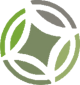 Общество с ограниченной ответственностью«Научно-проектная организация«Южный градостроительный центр»(ООО «НПО «ЮРГЦ»)ПРОГРАММАКОМПЛЕКСНОГО РАЗВИТИЯ ТРАНСПОРТНОЙ ИНФРАСТРУКТУРЫИРСКОГОСЕЛЬСКОГО ПОСЕЛЕНИЯПРИГОРОДНОГО МУНИЦИПАЛЬНОГО РАЙОНА РЕСПУБЛИКИ СЕВЕРНАЯ ОСЕТИЯ – АЛАНИЯНА 2019 - 2029 ГОДЫДиректор ООО «НПО «ЮРГЦ»						С.Ю. ТрухачевРостов-на-Дону2019 г.Оглавление1.	ХАРАКТЕРИСТИКА СУЩЕСТВУЮЩЕГО СОСТОЯНИЯ ТРАНСПОРТНОЙ ИНФРАСТРУКТУРЫ ИРСКОГО СЕЛЬСКОГО ПОСЕЛЕНИЯ ПРИГОРОДНОГО МУНИЦИПАЛЬНОГО РАЙОНА.	91.1.	АНАЛИЗ ПОЛОЖЕНИЯ ИРСКОГО СЕЛЬСКОГО ПОСЕЛЕНИЯ ПРИГОРОДНОГО МУНИЦИПАЛЬНОГО РАЙОНА В СТРУКТУРЕ ПРОСТРАНСТВЕННОЙ ОРГАНИЗАЦИИ РЕСПУБЛИКИ СЕВЕРНАЯ ОСЕТИЯ – АЛАНИЯ.	91.2.	СОЦИАЛЬНО-ЭКОНОМИЧЕСКАЯ ХАРАКТЕРИСТИКА ИРСКОГО СЕЛЬСКОГО ПОСЕЛЕНИЯ, ХАРАКТЕРИСТИКА ГРАДОСТРОИТЕЛЬНОЙ ДЕЯТЕЛЬНОСТИ НА ТЕРРИТОРИИ ПОСЕЛЕНИЯ.	121.3.	ХАРАКТЕРИСТИКА ФУНКЦИОНИРОВАНИЯ И ПОКАЗАТЕЛИ РАБОТЫ ТРАНСПОРТНОЙ ИНФРАСТРУКТУРЫ ПО ВИДАМ ТРАНСПОРТА	161.4.	ХАРАКТЕРИСТИКА СЕТИ ДОРОГ, ПАРАМЕТРЫ ДОРОЖНОГО ДВИЖЕНИЯ, ОЦЕНКА КАЧЕСТВА СОДЕРЖАНИЯ ДОРОГ	181.5.	АНАЛИЗ СОСТАВА ПАРКА ТРАНСПОРТНЫХ СРЕДСТВ И УРОВНЯ АВТОМОБИЛИЗАЦИИ, ОБЕСПЕЧЕННОСТЬ ПАРКОВКАМИ (ПАРКОВОЧНЫМИ МЕСТАМИ)	201.6.	ХАРАКТЕРИСТИКА РАБОТЫ ТРАНСПОРТНЫХ СРЕДСТВ ОБЩЕГО ПОЛЬЗОВАНИЯ, ВКЛЮЧАЯ АНАЛИЗ ПАССАЖИРОПОТОКА	211.7.	ХАРАКТЕРИСТИКА УСЛОВИЙ ПЕШЕХОДНОГО И ВЕЛОСИПЕДНОГО ПЕРЕДВИЖЕНИЯ	221.8.	ХАРАКТЕРИСТИКА ДВИЖЕНИЯ ГРУЗОВЫХ ТРАНСПОРТНЫХ СРЕДСТВ, ОЦЕНКА РАБОТЫ КОММУНАЛЬНЫХ И ДОРОЖНЫХ СЛУЖБ, СОСТОЯНИЯ ИНФРАСТРУКТУРЫ ДЛЯ ДАННЫХ ТРАНСПОРТНЫХ СРЕДСТВ	231.9.	АНАЛИЗ УРОВНЯ БЕЗОПАСНОСТИ ДОРОЖНОГО ДВИЖЕНИЯ	231.10.	ОЦЕНКА УРОВНЯ НЕГАТИВНОГО ВОЗДЕЙСТВИЯ ТРАНСПОРТНОЙ ИНФРАСТРУКТУРЫ НА ОКРУЖАЮЩУЮ СРЕДУ, БЕЗОПАСНОСТЬ И ЗДОРОВЬЕ НАСЕЛЕНИЯ МУНИЦИПАЛЬНОГО ОБРАЗОВАНИЯ СЕЛЬСКОГО ПОСЕЛЕНИЯ ИРСКОЕ.	251.11.	ХАРАКТЕРИСТИКА СУЩЕСТВУЮЩИХ УСЛОВИЙ И ПЕРСПЕКТИВ РАЗВИТИЯ И РАЗМЕЩЕНИЯ ТРАНСПОРТНОЙ ИНФРАСТРУКТУРЫ	261.12.	ОЦЕНКА НОРМАТИВНО-ПРАВОВОЙ БАЗЫ, НЕОБХОДИМОЙ ДЛЯ ФУНКЦИОНИРОВАНИЯ И РАЗВИТИЯ ТРАНСПОРТНОЙ ИНФРАСТРУКТУРЫ	271.13.	ОЦЕНКА ФИНАНСИРОВАНИЯ ТРАНСПОРТНОЙ ИНФРАСТРУКТУРЫ	282.	ПРОГНОЗ ТРАНСПОРТНОГО СПРОСА, ИЗМЕНЕНИЯ ОБЪЕМОВ И ХАРАКТЕРА ПЕРЕДВИЖЕНИЯ НАСЕЛЕНИЯ И ПЕРЕВОЗОК ГРУЗОВ НА ТЕРРИТОРИИ ИРСКОГО СЕЛЬСКОГО ПОСЕЛЕНИЯ	302.1.	ПРОГНОЗ СОЦИАЛЬНО-ЭКОНОМИЧЕСКОГО И ГРАДОСТРОИТЕЛЬНОГО РАЗВИТИЯ	302.2.	ПРОГНОЗ ТРАНСПОРТНОГО СПРОСА, ИЗМЕНЕНИЯ ОБЪЕМОВ И ХАРАКТЕРА ПЕРЕДВИЖЕНИЯ НАСЕЛЕНИЯ И ПЕРЕВОЗОК ГРУЗОВ ПО ВИДАМ ТРАНСПОРТА, ИМЕЮЩЕГОСЯ НА ТЕРРИТОРИИ СЕЛЬСКОГО ПОСЕЛЕНИЯ.	332.3.	ПРОГНОЗ РАЗВИТИЯ ТРАНСПОРТНОЙ ИНФРАСТРУКТУРЫ ПО ВИДАМ ТРАНСПОРТА	352.4.	ПРОГНОЗ РАЗВИТИЯ ДОРОЖНОЙ СЕТИ МУНИЦИПАЛЬНОГО ОБРАЗОВАНИЯ ИРСКОЕ СЕЛЬСКОЕ ПОСЕЛЕНИЕ	362.5.	ПРОГНОЗ УРОВНЯ АВТОМОБИЛИЗАЦИИ, ПАРАМЕТРОВ ДОРОЖНОГО ДВИЖЕНИЯ	382.6.	ПРОГНОЗ ПОКАЗАТЕЛЕЙ БЕЗОПАСНОСТИ ДОРОЖНОГО ДВИЖЕНИЯ	382.7.	ПРОГНОЗ НЕГАТИВНОГО ВОЗДЕЙСТВИЯ ТРАНСПОРТНОЙ ИНФРАСТРУКТУРЫ НА ОКРУЖАЮЩУЮ СРЕДУ И ЗДОРОВЬЕ НАСЕЛЕНИЯ МУНИЦИПАЛЬНОГО ОБРАЗОВАНИЯ ИРСКОЕ СЕЛЬСКОЕ ПОСЕЛЕНИЕ	403.	ПРИНЦИПИАЛЬНЫЕ ВАРИАНТЫ РАЗВИТИЯ ТРАНСПОРТНОЙ ИНФРАСТРУКТУРЫ, ИХ УКРУПНЕННАЯ ОЦЕНКА ПО ЦЕЛЕВЫМ ПОКАЗАТЕЛЯМ (ИНДИКАТОРАМ) РАЗВИТИЯ ТРАНСПОРТНОЙ ИНФРАСТРУКТУРЫ. ВЫБОР ПРЕДЛАГАЕМОГО К РЕАЛИЗАЦИИ ВАРИАНТА РАЗВИТИЯ ТРАНСПОРТНОЙ ИНФРАСТРУКТУРЫ	414.	ПЕРЕЧЕНЬ МЕРОПРИЯТИЙ ПО ПРОЕКТИРОВАНИЮ, СТРОИТЕЛЬСТВУ, РЕКОНСТРУКЦИИ ОБЪЕКТОВ ТРАНСПОРТНОЙ ИНФРАСТРУКТУРЫ ПРЕДЛАГАЕМОГО К РЕАЛИЗАЦИИ ВАРИАНТА РАЗВИТИЯ ТРАНСПОРТНОЙ ИНФРАСТРУКТУРЫ, ОЦЕНКА ОБЪЕМОВ И ИСТОЧНИКОВ ИХ ФИНАНСИРОВАНИЯ	434.1.	МЕРОПРИЯТИЯ ПО РАЗВИТИЮ ТРАНСПОРТНОЙ ИНФРАСТРУКТУРЫ ПО ВИДАМ ТРАНСПОРТА	464.2.	МЕРОПРИЯТИЯ ПО РАЗВИТИЮ ТРАНСПОРТА ОБЩЕГО ПОЛЬЗОВАНИЯ, СОЗДАНИЮ ТРАНСПОРТНО-ПЕРЕСАДОЧНЫХ УЗЛОВ.	464.3.	МЕРОПРИЯТИЯ ПО РАЗВИТИЮ ИНФРАСТРУКТУРЫ ДЛЯ ЛЕГКОВОГО АВТОМОБИЛЬНОГО ТРАНСПОРТА, ВКЛЮЧАЯ РАЗВИТИЕ ЕДИНОГО ПАРКОВОЧНОГО ПРОСТРАНСТВА	464.4.	МЕРОПРИЯТИЯ ПО РАЗВИТИЮ ИНФРАСТРУКТУРЫ ПЕШЕХОДНОГО И ВЕЛОСИПЕДНОГО ПЕРЕДВИЖЕНИЯ.	474.5.	МЕРОПРИЯТИЯ ПО РАЗВИТИЮ ИНФРАСТРУКТУРЫ ДЛЯ ГРУЗОВОГО ТРАНСПОРТА, ТРАНСПОРТНЫХ СРЕДСТВ КОММУНАЛЬНЫХ И ДОРОЖНЫХ СЛУЖБ.	494.6.	МЕРОПРИЯТИЯ ПО РАЗВИТИЮ СЕТИ АВТОМОБИЛЬНЫХ ДОРОГ ОБЩЕГО ПОЛЬЗОВАНИЯ МЕСТНОГО ЗНАЧЕНИЯ ИРСКОГО СЕЛЬСКОГО ПОСЕЛЕНИ.	494.7.	КОМПЛЕКСНЫЕ МЕРОПРИЯТИЯ ПО ОРГАНИЗАЦИИ ДОРОЖНОГО ДВИЖЕНИЯ, В ТОМ ЧИСЛЕ ПО ПОВЫШЕНИЮ БЕЗОПАСНОСТИ ДОРОЖНОГО ДВИЖЕНИЯ.	504.8.	МЕРОПРИЯТИЯ ПО ВНЕДРЕНИЮ ИНТЕЛЛЕКТУАЛЬНЫХ ТРАНСПОРТНЫХ СИСТЕМ. МЕРОПРИЯТИЯ ПО СНИЖЕНИЮ НЕГАТИВНОГО ВОЗДЕЙСТВИЯ ТРАНСПОРТА НА ОКРУЖАЮЩУЮ СРЕДУ И ЗДОРОВЬЕ НАСЕЛЕНИЯ.	505.	ПЕРЕЧЕНЬ МЕРОПРИЯТИЙ (ИНВЕСТИЦИОННЫХ ПРОЕКТОВ) ПО ПРОЕКТИРОВАНИЮ, СТРОИТЕЛЬСТВУ, РЕКОНСТРУКЦИИ ОБЪЕКТОВ ТРАНСПОРТНОЙ ИНФРАСТРУКТУРЫ С УЧЕТОМ РАЗВИТИЯ ОБЪЕКТОВ ТРАНСПОРТНОЙ ИНФРАСТРУКТУРЫ РЕГИОНАЛЬНОГО И ФЕДЕРАЛЬНОГО ЗНАЧЕНИЯ.	516.	ОЦЕНКА ОБЪЕМОВ И ИСТОЧНИКОВ ФИНАНСИРОВАНИЯ МЕРОПРИЯТИЙ (ИНВЕСТИЦИОННЫХ ПРОЕКТОВ) ПО ПРОЕКТИРОВАНИЮ, СТРОИТЕЛЬСВУ, РЕКОНСТРУКЦИИ ОБЪЕКТОВ ТРАНСПОРТНОЙ ИНФРАСТРУКТУРЫ ПРЕДЛАГАЕМОГО ВАРИАНТА РАЗВИТИЯ ТРАНСПОРТНОЙ ИНФРАСТРУКТУРЫ, ОЦЕНКА ОБЪЕМОВ И ИСТОЧНИКОВ ФИНАНСИРОВАНИЯ.	527.	ОЦЕНКА ЭФФЕКТИВНОСТИ МЕРОПРИЯТИЙ ПО ПРОЕКТИРОВАНИЮ, СТРОИТЕЛЬСТВУ, РЕКОНСТРУКЦИИ ОБЪЕКТОВ ТРАНСПОРТНОЙ ИНФРАСТРУКТУРЫ ПРЕДЛАГАЕМОГО К РЕАЛИЗАЦИИ ВАРИАНТА РАЗВИТИЯ ТРАНСПОРТНОЙ ИНФРАСТРУКТУРЫ	598.	ПРЕДЛОЖЕНИЯ ПО ИНСТИТУЦИОНАЛЬНЫМ ПРЕОБРАЗОВАНИЯМ, СОВЕРШЕНСТВОВАНИЮ ПРАВОВОГО И ИНФОРМАЦИОННОГО ОБЕСПЕЧЕНИЯ ДЕЯТЕЛЬНОСТИ В СФЕРЕ ПРОЕКТИРОВАНИЯ, СТРОИТЕЛЬСТВА, РЕКОНСТРУКЦИИ ОБЪЕКТОВ ТРАНСПОРТНОЙ ИНФРАСТРУКТУРЫ НА ТЕРРИТОРИИ ИРСКОГО СЕЛЬСКОГО ПОСЕЛЕНИЯ	60Авторский коллективДля разработки программы комплексного развития транспортной инфраструктуры Ирского сельского поселения Пригородного муниципального района РСО-Алания был сформирован авторский коллектив в следующем составе:Трухачев С.Ю.  	директор ООО «НПО «ЮРГЦ», кандидат архитектуры, советник Российской академии архитектуры и строительных наук, член союза архитекторов России Прохоров А.Ю.	руководитель авторского коллектива, главный архитектор проектовХохлачев Р.В.	руководитель группыЧеботарев Д.В.	ведущий архитектор, ст. преподаватель Школы архитектуры, дизайна и искусств Донского технического университета, член союза архитекторов РоссииКривошлыков В.А.	старший специалист градостроительстваТитова Л.А.	специалист (координация работы над текстовой частью проекта)ПРОГРАММАКОМПЛЕКСНОГО РАЗВИТИЯ ТРАНСПОРТНОЙ ИНФРАСТРУКТУРЫИРСКОГО СЕЛЬСКОГО ПОСЕЛЕНИЯ ПРИГОРОДНОГО МУНИЦИПАЛЬНОГО РАЙОНА РЕСПУБЛИКИ СЕВЕРНАЯ ОСЕТИЯ – АЛАНИЯ НА 2019 - 2029 ГОДЫПАСПОРТ ПРОГРАММЫ КОМПЛЕКСНОГО РАЗВИТИЯ ТРАНСПОРТНОЙ ИНФРАСТРУКТУРЫ ИРСКОГО СЕЛЬСКОГО ПОСЕЛЕНИЯ ПРИГОРОДНОГО МУНИЦИПАЛЬНОГО РАЙОНА РЕСПУБЛИКИ СЕВЕРНАЯ ОСЕТИЯ – АЛАНИЯ НА 2019 – 2029 ГОДЫХАРАКТЕРИСТИКА СУЩЕСТВУЮЩЕГО СОСТОЯНИЯ ТРАНСПОРТНОЙ ИНФРАСТРУКТУРЫ ИРСКОГО СЕЛЬСКОГО ПОСЕЛЕНИЯ ПРИГОРОДНОГО МУНИЦИПАЛЬНОГО РАЙОНА.АНАЛИЗ ПОЛОЖЕНИЯ ИРСКОГО СЕЛЬСКОГО ПОСЕЛЕНИЯ ПРИГОРОДНОГО МУНИЦИПАЛЬНОГО РАЙОНА В СТРУКТУРЕ ПРОСТРАНСТВЕННОЙ ОРГАНИЗАЦИИ РЕСПУБЛИКИ СЕВЕРНАЯ ОСЕТИЯ – АЛАНИЯ.Село Ир расположено в восточной части Республики Северная Осетия – Алания Северо-Кавказского федерального округа (рис. 1.1.1).Село находится в 2 километрах на востоке от республиканского центра – города Владикавказа, на берегу реки Камбилеевка.Городской округ Владикавказ территориально расположен внутри Пригородного района и граничит с Ирским сельским поселением. Помимо межселенных территорий, Ирское сельское поселение граничит со следующими муниципальными образованиями Пригородного района (рис. 1.1.2):Октябрьское сельское поселение;Камбилеевское сельское поселение;Куртатское сельское поселение.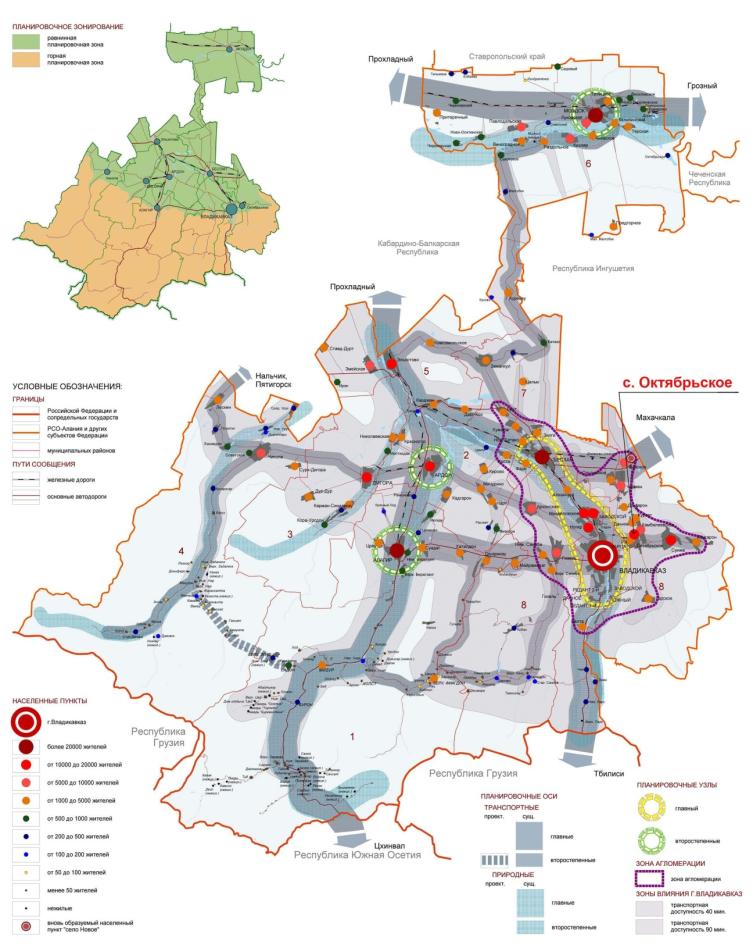 Рис. 1.1.1 Положение Ирского СП в пространственной структуре республики Северная Осетия-Алания (по материалам СТП РСО-Алания).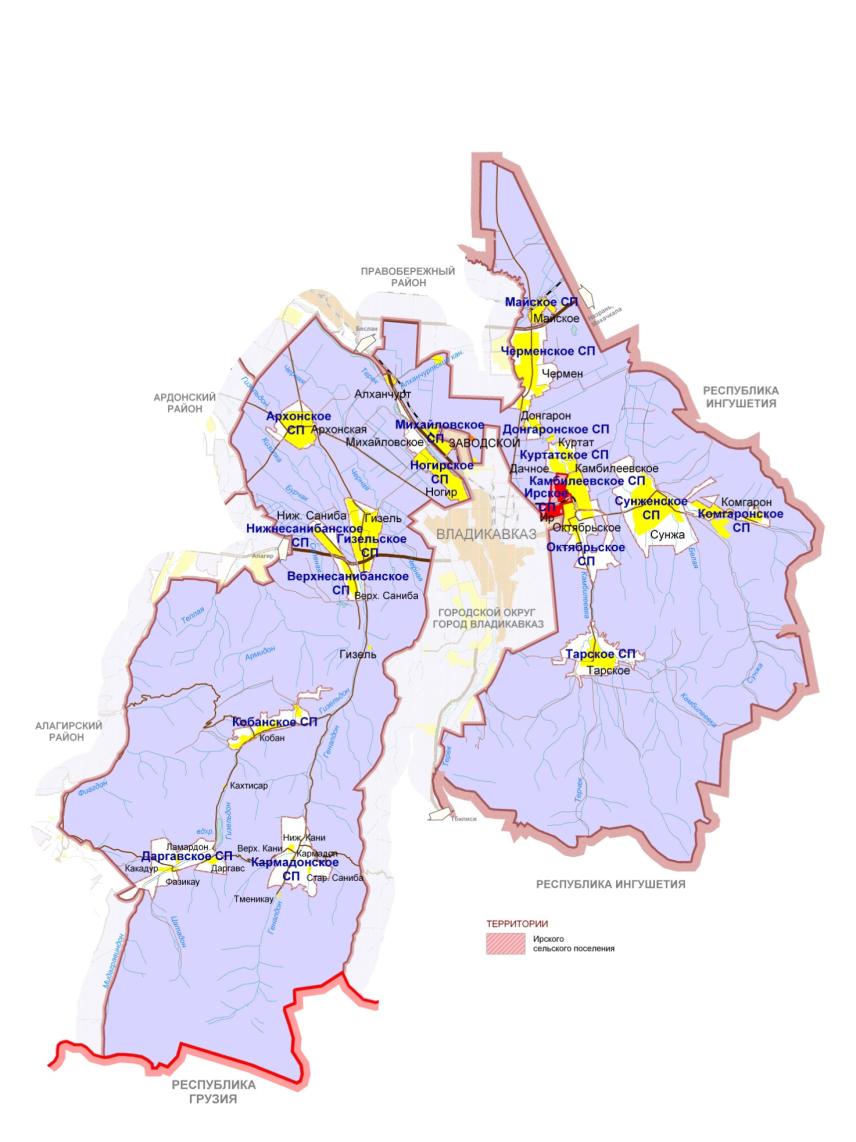 Рис. 1.1.2 Положение Ирского СП в составе Пригородного муниципального района республики Северная Осетия-Алания (по материалам ГП Ирского СП).СОЦИАЛЬНО-ЭКОНОМИЧЕСКАЯ ХАРАКТЕРИСТИКА ИРСКОГО СЕЛЬСКОГО ПОСЕЛЕНИЯ, ХАРАКТЕРИСТИКА ГРАДОСТРОИТЕЛЬНОЙ ДЕЯТЕЛЬНОСТИ НА ТЕРРИТОРИИ ПОСЕЛЕНИЯ.В состав Ирского СП входит один населенный пункт – с. Ир.Территория в границах Ирского СП составляет 358,8 га, население на 2018г. составляет 3655 человек. С 2013 года численность выросла на 320 человек или 8,8% от общего числа. Территория с. Ир характеризуется в целом компактной планировочной структурой.Село Ир расположено вблизи пересечений ключевых для региона планировочных осей меридионального и широтного направлений. Услугами железнодорожного, воздушного и водного транспорта село обеспечено через территорию других населённых пунктов.На юго-востоке от села Ир проходят автодороги регионального значения Владикавказ-Октябрьское-В.Комгарон, км3,7-км18,7 (II и IV категории), объезд с.Октябрьское (IV категории), а также муниципальные дороги.Дорога местного значения Ир – Дачное примыкает к селу с севера. По ней осуществляются местные сообщения между селами, она примыкает к автодороге регионального значения Моздок-Чермен-Владикавказ.Дорога местного значения Ир – Владикавказ примыкает к селу с запада. Услугами железнодорожного транспорта село обеспечено через железнодорожную станцию в г. Владикавказ, расположенную в 6 км на запад от населенного пункта.Обслуживание сельского поселения воздушным транспортом осуществляется через авиаузел гражданской авиации федерального и международного значения – аэропорт «Владикавказ» (г. Беслан), расположенный в 32 км от с. Ир. Аэропорт способен принимать воздушные суда типа Ту-154, Ил-76, А-320, В-737-500 и классом ниже, имеет взлётно-посадочную полосу 3000х45м.Услугами внутреннего водного транспорта экономика села обеспечена через пристань на р. Кубань в г. Усть-Лабинске. К Волго-Балтийской системе выход осуществляется через порт Астрахань. Ближайший морской порт – Махачкала.Схемой территориального планирования региона село отнесено к составу Владикавказской агломерации.Число родившихся за 2017 год – 55 человек, число умерших – 39 человек, общий коэффициент естественного прироста населения составил 4,4.Уровень и структура социальной сферы зависят от многих факторов, в первую очередь от состояния экономики, а также социальной политики государства в целом и его региональных подразделений. Важная роль принадлежит и особенностям географического положения рассматриваемых административно-территориальных образований. Так, на развитие отдельных видов социальной сферы с. Ир в сильной степени оказывает влияние его вхождение во Владикавказскую агломерацию и территориальная близость к столице республики и селам Октябрьское, Камбилеевское, Дачное и др.В числе подразделений социальной сферы с. Ир выделяется образование, основными составляющими которого являются детские дошкольные и общеобразовательные учреждения. В настоящее время учреждений дошкольного образования на территории населенного пункта нет. Планируется строительство двух детских садов (по ул. Куйбышева на земельном участке площадью 0,5 га и по ул. Зангиева на земельном участке площадью 0,8 га).Весьма заметные изменения в последние десятилетия переживает система общеобразовательного обучения. В их числе выделяется резкое уменьшение контингента и, как следствие, численности школьников.Система общего образования поселения представлена одной средней школой. СОШ №1 по ул. Терешковой,64 занимает земельный участок 0,4 га. Занятия в школе ведутся в одну смену, проектная вместимость школы составляет 320 человек, фактическая-175 человек. Школа не имеет спортивного зала. Планируется строительство здания СОШ №2 по ул. Зангиева на земельном участке площадью 1,8 га проектной вместимостью-320 человек.Географическое положение поселения, в частности, пространственная близость к столице и районному центру, в значительной степени предопределили неразвитое состояние объектов культуры в данном населенном пункте. Так, фактически законсервировано функционирование сельского клуба, находящегося в разрушенном состоянии еще с 1992 г. Весьма актуальным в этих условиях является строительство нового здания сельского клуба. За исключением школы практически отсутствует местное библиотечное обслуживание населения.В сходном положении находится и обеспеченность физкультурно-оздоровительными и спортивными объектами. Рассматривается возможность строительства стадиона на пришкольных территорияхСравнительно сложной является и функциональная структура хозяйственного комплекса села, но основу его составляет производственная сфера, представленная, в основном, сельским хозяйством.Сельское хозяйство поселения представлено тремя категориями производителей: с/х организации, КФХ и хозяйства населения. В составе первых выделяется колхоз им. Ленина, сельскохозяйственные угодья и другие, земли которого составляют около 300 га. В структуре сельского хозяйства поселения почти в равной мере представлены как растениеводство, так и животноводство. В составе земледелия резко повышена роль зерновых культур, в частности, в сравнении с соседними селами Октябрьское и Камбилеевское. Основными возделываемыми зерновыми культурами являются озимая пшеница и кукуруза на зерно. Намного скромнее удельный вес в посевах картофеля и овощей, культивируемых, в основном, в хозяйствах населения.Устойчивое и сбалансированное развитие производственной сферы любого административно-территориального образования в сильной степени определяется состоянием непроизводственной сферы. Интегральным показателем состояния непроизводственной сферы поселения являются платные услуги населению. Доминирующее место в составе платных услуг поселения занимают жилищно-коммунальные услуги, представленные системами водопроводных линий протяженностью 20,2 км, газопроводов–15 км, сети канализации, линий электропередачи и др.Важную роль в структуре непроизводственной сферы с. Ир играют транспортные услуги и услуги связи. Первые из них представлены лишь автомобильным транспортом. Система связи в поселении представлена почтамтом, АТС на 320 абонентов и Интернетом.Представительным органом Ирского сельского поселения является Собрание представителей Ирского сельского поселения МО Пригородный район Республики Северная Осетия-Алания (далее Собрание представителей), осуществляющие свои полномочия. В целом работа Собрания представителей была направлена на исполнение в полном объёме его полномочий, определенных Федеральным законом № 131-ФЗ «Об общих принципах организации местного самоуправления в Российской Федерации» с учётом необходимости решения конкретных текущих задач.В настоящей программе использованы данные из Генерального плана по анализу демографической ситуации в Ирском сельском поселении и прогнозные показатели перспективной численности населения.  За последние годы наблюдается небольшой рост общей численности населения, что связано с положительными показателями миграционных процессов. Основные финансовые показатели Ирского сельского поселения за период 2016-2017 годы отображены в местном бюджете сельского поселения и представлены в таблице 1.2.2. Таблица 1.2.2. Местный бюджет за 2016, 2017 годы Градостроительная деятельность в Ирском сельском поселении осуществляется в пределах действующей границы сельского поселения за счет рационального использования и развития территорий.Для осуществления градостроительной деятельности для Ирского сельского поселения были разработаны Генеральный план и Правила землепользования и застройки, которые были утверждены решением Собрания представителей Ирского сельского поселения от 06.12.2013 №6.Основными проблемами транспортной сети являются: несоответствие технических параметров некоторых участков улиц и автодорог нормативным требованиям, недостаточное количество выделенных путей для пешеходного движения (тротуаров), не достаточный уровень организации дорожного движения (размещение дорожных знаков).Градостроительная деятельность в сфере транспорта, в рамках полномочий администрации Ирского сельского поселения, осуществляется преимущественно в виде текущего содержания, ремонта, реконструкции и благоустройства объектов транспортной сети с. Ир. Ирское сельское поселение характеризуется достаточно стабильным уровнем транспортного спроса. Этому способствует планомерное развитие транспортной инфраструктуры. Улично-дорожная сеть с. Ир обеспечивает основные потребности населения, что приводит к достаточно высокому уровню автомобилизации. Градостроительная политика направленна на соблюдение уровня доступности социально-значимых объектов для населения.Сельский транспорт, по данным ГИБДД, представлен в селе 369 единиц транспортных средств, из них в личной собственности граждан находится 358 единиц, в том числе: грузовых – 8 ед., легковых – 350 ед. Из общего количества 94,9% занимает легковой транспорт. Общественный пассажирский транспорт представлен двумя маршрутами, сведения о которых предоставлены Администрацией.Маршрут г. Владикавказ—с. Октябрьское круглогодичный (с остановкой в селе Ир), перевозки осуществляются в дневное время суток (с 7.00 ч. до 20.00 ч.). Используется подвижной состав особо малой вместимости («ГАЗель»), количество подвижного состава, эксплуатируемого на данном маршруте составляет 4 единицы. Маршрут г. Владикавказ—п. Карца  круглогодичный (с остановкой в п. Восход-2), перевозки осуществляются в дневное время суток (с 7.00 ч. до 20.00 ч.). Используется подвижной состав особо малой вместимости («ГАЗель»), количество подвижного состава, эксплуатируемого на данном маршруте составляет 4 единицы.Транспортный спрос реализуется преимущественно средствами личного автотранспорта населения.ХАРАКТЕРИСТИКА ФУНКЦИОНИРОВАНИЯ И ПОКАЗАТЕЛИ РАБОТЫ ТРАНСПОРТНОЙ ИНФРАСТРУКТУРЫ ПО ВИДАМ ТРАНСПОРТАТранспортная инфраструктура является одним из важнейших элементов развития Ирского сельского поселения. Ее эффективное функционирование и развитие являются необходимым условием повышения уровня и улучшения условий жизни населения. На сегодняшний день в целом транспортная инфраструктура обеспечивает свободу передвижения и делает возможным свободное перемещение товаров и услуг.Село Ир непосредственно обеспечено услугами автомобильного транспорта. Услугами железнодорожного, воздушного и водного транспорта село обеспечено через территорию других населённых пунктов.На юго-востоке от села Ир проходят автодороги регионального значения Владикавказ-Октябрьское-В. Комгарон, км 3,7-км 18,7 (II и IV категории), объезд с. Октябрьское (IV категории), а также муниципальные дороги, находящиеся в собственности Ирского сельского поселения. Состояние этих дорог в целом неудовлетворительное.Дорога местного значения Ир–Дачное примыкает к селу с севера. По ней осуществляются местные сообщения между селами, она примыкает к автодороге регионального значения Моздок-Чермен-Владикавказ.Дорога местного значения Ир–Владикавказ примыкает к селу с запада.Автостанция в селе отсутствует, население пользуется автостанцией села Октябрьское, с которой осуществляются перевозки по пригородным маршрутам и до города Владикавказа. Ближайший автовокзал от села Ир находится в городе Владикавказе. Железнодорожный транспорт.Услугами железнодорожного транспорта село обеспечено через железнодорожную станцию в г. Владикавказ, расположенную в 6 км на запад.Воздушный транспорт.Обслуживание сельского поселения воздушным транспортом осуществляется через авиаузел гражданской авиации федерального и международного значения – аэропорт «Владикавказ» (г. Беслан), расположенный в 32 км от с. Ир. Аэропорт способен принимать воздушные суда типа Ту-154, Ил-76, А-320, В-737-500 и классом ниже, имеет взлётно-посадочную полосу 3000х45м.Водный транспорт.Услугами внутреннего водного транспорта экономика села обеспечена через пристань на р. Кубань в г. Усть-Лабинске. К Волго-Балтийской системе выход осуществляется через порт Астрахань. Ближайший морской порт – Махачкала.Автомобильный транспорт является основным и используется, как для внешних транспортно–экономических связей, так и для связи внутри населённых пунктов.Автомобильный транспорт имеется собственности граждан и в собственности юридических лиц на территории поселения. В состав основных элементов транспортной инфраструктуры входят региональные и местные автодороги, жилые улицы и проезды населенных пунктов, а также мостовые и иные инженерные сооружения на данных дорогах.ХАРАКТЕРИСТИКА СЕТИ ДОРОГ, ПАРАМЕТРЫ ДОРОЖНОГО ДВИЖЕНИЯ, ОЦЕНКА КАЧЕСТВА СОДЕРЖАНИЯ ДОРОГСуществующая сеть автомобильных дорог на территории Ирского сельского поселения обеспечивает транспортные связи внутри населенного пункта, внутри сельского поселения, а также с соседними муниципальными образованиями и республиканским центром (г. Владикавказ).Улично-дорожная сеть является основным образующим элементом транспортной, инженерной и социальной инфраструктуры населенного пункта. Улично-дорожная сеть занимает 65,22 га, что составляет 16,66% всей территории поселения.Протяжённость автомобильных дорог Ирского сельского поселения составляет в целом по муниципальному образованию 38,3 км, из них с твердым покрытием 19,1 км, протяженность дорог, находящихся в населенном пункте 34,8 км.Плотность улично-дорожной сети в населенном пункте составляет 8,4 км/км2. Как и в любом населенном пункте, вытянувшемся вдоль реки, главные транспортные направления формируются параллельно ей. В селе Ир центральная улица Калинина протяжённостью 1,47 км является главной меридиональной осью, обеспечивающей связи с селом Дачное на севере и селом Октябрьское на юге. Проходит на расстоянии 450 -780 м от реки Камбилеевка.Главными широтными осями, обеспечивающими связи с городом Владикавказ и с. Октябрьское, являются улица Пушкина протяжённостью 1,71 км и ул. Интернациональная протяжённостью 0,45км.Также важна роль в транспортной системе села таких улиц, как ул. Терешковой, ул. Степная, ул. Ф. Кастро, ул. Чапаева, ул. Набережная, ул. Квайсинская, ул. Куйбышева, ул. Г. Плиева, ул. О. Томаева, ул. Бр. Джиоевых, ул. Ватаева, ул. Дауровой, ул. Коблова, ул. Сталина, ул. Остаева, ул. Беченова, ул. Хубаева, ул. Кулова, ул. Гаглоева- в меридиональном направлении, ул. Ватутина, ул. Советская, ул. Кутузова, ул. Дзержинского, ул. О. Кошевого, ул. Гоголя, ул. Зеленая, ул. Микояна, ул. В. Зангиева, ул. Атея, ул. В. Габуева, ул. Абаева, ул. Осетинская, ул. Граничная, ул. Туриева - в широтном направлении.Проезжая часть улично-дорожной сети с. Ир имеет преимущественно твердое покрытие. Техническое состояние части муниципальных автомобильных дорог можно расценивать как удовлетворительное, а части как неудовлетворительное, ряд улиц не соответствует нормативным требованиям к параметрам дорог соответствующей категории, поэтому мероприятия по ремонту и текущему содержанию дорог направлены на улучшение их транспортно-эксплуатационного состояния, приостановление их разрушения и в целом улучшение социальных условий населения.На сегодняшний день капитальный тип покрытия (асфальтобетон) имеют основные улицы села. В индивидуальной жилой застройке и в малоэтажной застройке улицы и проезды в основном имеют гравийное или грунтовое покрытие.Ширина проезжей части основных улиц составляет в основном 6-7 м.Тротуары располагаются преимущественно вдоль основных улиц.Дороги расположены в границах населенного пункта в связи с этим скоростной режим движения, в соответствии с п. 10.2 ПДД, составляет 60 км/ч с ограничением на отдельных участках до 40 км/ч. На территории Ирского сельского поселения участки улично-дорожной сети, оборудованные искусственным освещением составляют 3,4 км.Существующую улично-дорожную сеть характеризует вариативность транспортных связей, свойственная традиционной ортогональной планировке. Это положительное свойство невозможно реализовать на тех улицах, где проезжая часть не имеет твёрдого покрытия, либо оно находится в неудовлетворительном состоянии. Улично-дорожная сеть удовлетворительно справляется с имеющимися незначительными транспортными потоками.Искусственные сооружения. В юго-восточной части села имеется железнодорожный мост через реку Камбилеевка.Пересечения автодорог в разных уровнях в селе отсутствуют.Подземные пешеходные переходы в селе отсутствуют.Большое значение на параметры дорожного движения оказывает наличие транзитного движения транспорта по территории сельского поселения и в особенности населенного пункта. В с. Ир основной объем транзитного движения транспорта осуществляется по дорогам местного значения Ир –Дачное и Ир –Владикавказ.Часть транзитного транспорта проходит по дорогам регионального значения Владикавказ-Октябрьское-В. Комгарон, км 3,7-км 18,7 (II и IV категории), объезд с. Октябрьское (IV категории), которые проходят юго-восточнее с. Ир.В настоящее время отсутствуют данные исследований, позволяющих объективно оценить размеры транспортных потоков в пределах села. Оценка транспортных потоков проводилась на основе данных общедоступных геоинформационных ресурсов. Наиболее загруженными улицами в с. Ир является ул. Пушкина протяжённостью 1,71 км, ул. В. Терешковой протяженностью 1,46 км, ул. Калинина протяжённостью 1,47 км, ул. Интернациональная протяженностью 0,45 км.Текущие содержание и обслуживание улично-дорожной сети выполняют подрядные организации по муниципальному контракту на выполнение комплекса работ по содержанию муниципальных автомобильных дорог, тротуаров и дорожных сооружений на территории Ирского сельского поселения, выявленные по итогам конкурсных процедур.АНАЛИЗ СОСТАВА ПАРКА ТРАНСПОРТНЫХ СРЕДСТВ И УРОВНЯ АВТОМОБИЛИЗАЦИИ, ОБЕСПЕЧЕННОСТЬ ПАРКОВКАМИ (ПАРКОВОЧНЫМИ МЕСТАМИ)По данным генерального плана на 2013 год численность автомобильного парка сельского поселения по данным ГИБДД составляла 369 единиц. В таблице 1.5.1 приведены данные о численности автопарка по видам транспорта и его принадлежности на тот период.Таблица 1.5.1.  Сведения об автопарке села на 01.01.2013г. по данным ГИБДД.Точных данных о численности и видах автотранспорта на территории поселения на данный момент нет. Оценочно, учитывая две основные тенденции, небольшой рост численности населения и рост уровня автомобилизации, можно предположить, что численность автопарка (в том числе по видам транспорта) увеличилась, но не существенно. Уровень автомобилизации, если использовать данные об автопарке ГИБДД за 2013 год и демографическую ситуацию, сложившуюся на 2018г., будет составлять 101 автомобиль на 1000 жителей. Реальная же автомобилизация существенно отличается от полученной цифры и может быть как выше, так и ниже расчетных показателей.Грузовые перевозки в селе осуществляются индивидуальными предпринимателями. Всего в селе зарегистрировано 18 грузовых автомобилей.В настоящее время количество легковых автомобилей на основных улицах муниципального образования превышает 94,9% от общего объема транспортных средств. Поэтому, данный вид транспорта в большей степени определяют интенсивность и скорость движения всего потока в пиковое время. Основной объем автотранспорта находится в личной собственности, меньшая часть в собственности местных предприятий и ведомств.Особенности способа хранения личного автотранспорта в с. Ир во многом обусловлено характером жилой застройки (преобладание индивидуальной жилой застройки) и осуществляется преимущественно на приусадебных участках, на придомовых территориях и улично-дорожной сети. На территории с. Ир парковки для временного хранения автомобилей организованы преимущественно на основных улицах села, рядом с общественными, торговыми, социальными объектами тяготения. Хранение транспортных средств, находящихся в ведомственной собственности и собственности предприятий осуществляется на собственной территории. Организованные парковочные места у объектов социальной инфраструктуры и у административных зданий хозяйствующих организаций отсутствуют.ХАРАКТЕРИСТИКА РАБОТЫ ТРАНСПОРТНЫХ СРЕДСТВ ОБЩЕГО ПОЛЬЗОВАНИЯ, ВКЛЮЧАЯ АНАЛИЗ ПАССАЖИРОПОТОКАПассажирский транспорт является важнейшим элементом сферы обслуживания населения, без которого невозможно нормальное функционирование общества. Он призван удовлетворять потребности населения в передвижениях, вызванные производственными, бытовыми, культурными связями. Основным пассажирским транспортом является автобус.Автостанция в селе отсутствует, население пользуется автостанцией села Октябрьское, с которой осуществляются перевозки по пригородным маршрутам и до города Владикавказа. Ближайший автовокзал от села Ир находится в городе Владикавказе. Общественный пассажирский транспорт представлен двумя маршрутами, сведения о которых предоставлены Администрацией.Маршрут г. Владикавказ—с. Октябрьское круглогодичный (с остановкой в селе Ир), перевозки осуществляются в дневное время суток (с 7.00 ч. до 20.00 ч.). Используется подвижной состав особо малой вместимости («ГАЗель»), количество подвижного состава, эксплуатируемого на данном маршруте составляет 4 единицы. Маршрут г. Владикавказ—п. Карца  круглогодичный (с остановкой в п. Восход-2), перевозки осуществляются в дневное время суток (с 7.00 ч. до 20.00 ч.). Используется подвижной состав особо малой вместимости («ГАЗель»), количество подвижного состава, эксплуатируемого на данном маршруте составляет 4 единицы.ХАРАКТЕРИСТИКА УСЛОВИЙ ПЕШЕХОДНОГО И ВЕЛОСИПЕДНОГО ПЕРЕДВИЖЕНИЯАнализ существующего состояния инфраструктуры пешеходного движения в Ирском сельском поселении показал не высокий уровень ее состояния и организации. Плохое состояние или полное отсутствие выделенных путей передвижения пешеходов на значительной части улиц приводит к необходимости их передвижения по обочинам автомобильных дорог (в том числе детей школьного возраста) и неорганизованному пересечению проезжей части, вследствие чего возрастают риски наезда транспортными средствами. Пешеходные тротуары организованы только на основных улицах населенного пункта. Обустроенные пешеходные переходы организованы на ул. Пушкина, ул. В. Терешковой, ул. Калинина, ул. Интернациональная, а также на пересечении основных улиц села, рядом со зданием школы.В с. Ир организовано небольшое по протяженности и площади пешеходное пространство рядом с сельской администрацией на ул. Фиделя Кастро.Организация сети велосипедного движения, как наиболее экологичного, и одновременно, полезного для здоровья его пользователей, становится все более популярной в современном мире и в нашей стране, в частности.Оценка современного состояния условий велосипедного движения в Ирском сельском поселении показала полное отсутствие всех элементов велосипедной инфраструктуры. Передвижение велосипедистов осуществляется по проезжей части, ее обочинам или путям выделенного движения пешеходов (тротуарам). Таким образом инфраструктура велосипедного движения на территории сельского поселения не получила развития. Также можно отметить, что полноценное развитие инфраструктуры велосипедного транспорта в ближайшее время представляется маловероятным, что отчасти связано с социально-экономическим состоянием сельского поселения и возможностями местного бюджета, но в перспективе может стать существенной альтернативой для автомобильного и общественного транспорта на расстояниях оптимальных для велосипедного движения (территория самого населенного пункта).Учитывая рост автомобилизации, особое внимание должно уделяться разработке системных решений по обеспечению безопасности движения с учетом особенностей движения транспорта, пешеходов и велосипедистов. Необходимо предусматривать устройство пешеходных тротуаров и велодорожек, вдоль автомобильных дорог, проходящих в черте населенных пунктов.ХАРАКТЕРИСТИКА ДВИЖЕНИЯ ГРУЗОВЫХ ТРАНСПОРТНЫХ СРЕДСТВ, ОЦЕНКА РАБОТЫ КОММУНАЛЬНЫХ И ДОРОЖНЫХ СЛУЖБ, СОСТОЯНИЯ ИНФРАСТРУКТУРЫ ДЛЯ ДАННЫХ ТРАНСПОРТНЫХ СРЕДСТВСущественным фактором, влияющим на состояние сооружений и коммуникаций автомобильного транспорта, является организация движения грузовых транспортных средств. Количество грузовых транспортных средств, зарегистрированных на территории Ирского сельского поселения составляет 18 ед.Грузовые перевозки внутри поселения формируются из транзитных потоков. Транзитные грузоперевозки осуществляются по дорогам местного значения ул. Пушкина, ул. Интернациональная, ул. В. Терешковой.Основная масса внутреннего грузового транспорта, въезжающего в жилую застройку с. Ир, осуществляет либо подвозку строительных материалов к объектам строительства, либо товаров и продуктов к предприятиям торговли, а также обслуживание коммунальных, хозяйственных нужд, обслуживания дорожной инфраструктуры.Учитывая объемы грузоперевозок и интенсивность движения грузового транспорта в Ирском сельском поселении необходимо введение некоторых ограничений на движение грузового транспорта в центральную часть с. Ир.Работы по содержанию и ремонту дорог на территории Ирского сельского поселения выполняют специализированные организации, отбираемые по результатам конкурсных процедур.Специализированных объектов инфраструктуры (кроме АЗС) для обслуживания грузового автотранспорта на территории с. Ир не расположено.АНАЛИЗ УРОВНЯ БЕЗОПАСНОСТИ ДОРОЖНОГО ДВИЖЕНИЯАнализ уровня безопасности дорожного движения показывает, что одной из основных причин совершения дорожно-транспортных происшествий остается культура поведения и уровень подготовки водителей транспортных средств, сложная транспортная обстановка, состояние улично-дорожной сети и в незначительном количестве - отсутствие необходимых дорожных знаков и разметки, недостаточное искусственное освещение, недостаточная видимость дорожных знаков, отсутствие пешеходных ограждений на наиболее опасных участках дорог.Ситуация, связанная с аварийностью на транспорте, неизменно сохраняет актуальность в связи с несоответствием дорожно-транспортной инфраструктуры потребностям участников дорожного движения, из-за нарушения правил дорожного движения, превышения скоростного режима, из-за неудовлетворительного качества дорожных покрытий, погодных условий и др. В настоящее время решение проблемы обеспечения безопасности дорожного движения является одной из важнейших задач.В существующих условиях ограниченности финансовых ресурсов, направляемых на дорожное хозяйство, целесообразно осуществлять мероприятия по повышению безопасности движения на наиболее опасных участках, ликвидируя возможные очаги концентрации дорожно-транспортных происшествий на дорожной сети, и проводить организационные мероприятия для решения транспортной проблемы.Наиболее аварийно-опасными участками в с. Ир являются пересечения основных улиц, особенно на нерегулируемых перекрестках.Данные о фактическом уровне аварийности (дорожно-транспортных происшествиях) на дорогах поселения на момент разработки программы не были предоставлены.Профилактика дорожно-транспортного травматизма, разработка новых подходов в популяризации правил дорожного движения, обсуждение вопросов усиления взаимодействия между ведомствами в управлении безопасностью дорожного движения, определение первоочередных мер, которые направлены на улучшение ситуации на дорогах, должны стоять на контроле у уполномоченных на то людей, которые способны незамедлительно реагировать на сложившуюся ситуацию на автомобильных дорогах.Для эффективного решения проблем, связанных с дорожно-транспортной аварийностью, требуется непрерывно обеспечивать системный подход к реализации мероприятий по повышению безопасности дорожного движения.Одним из важных технических средств организации дорожного движения являются дорожные знаки, информационные указатели, предназначенные для информирования об условиях и режимах движения водителей и пешеходов. Качественное изготовление дорожных знаков, правильная их расстановка в необходимом объеме и информативность оказывают значительное влияние на снижение количества дорожно-транспортных происшествий и в целом повышают комфортабельность движения. Требуется установка дополнительных дорожных знаков в соответствии с ПОДД (требуется разработка).Так же необходимо разработать комплексную схему организации дорожного движения и муниципальную программу по формированию законопослушного поведения участников дорожного движения в МО Ирское сельское поселение.Таким образом, к приоритетным задачам социального и экономического развития поселения в среднесрочной и долгосрочной перспективе относятся задачи по сохранению жизни и здоровья участников дорожного движения. Их достижение планируется путем улучшения организации дорожного движения, инфраструктуры автомобильных дорог, дисциплины среди участников дорожного движения, качества оказания медицинской помощи пострадавшим и т. д.ОЦЕНКА УРОВНЯ НЕГАТИВНОГО ВОЗДЕЙСТВИЯ ТРАНСПОРТНОЙ ИНФРАСТРУКТУРЫ НА ОКРУЖАЮЩУЮ СРЕДУ, БЕЗОПАСНОСТЬ И ЗДОРОВЬЕ НАСЕЛЕНИЯ МУНИЦИПАЛЬНОГО ОБРАЗОВАНИЯ СЕЛЬСКОГО ПОСЕЛЕНИЯ ИРСКОЕ.Мониторинг состояния окружающей среды осуществляется Северо-Осетинским республиканским центром по гидрометеорологии и мониторингу окружающей среды и ФГУ «Центрводресурсы». В этой работе принимают участие также Комитет РСО-Алания по охране окружающей среды и природных ресурсов и ОАО «Электроцинк». Необходимо отметить, что в республике функционирует 2 стационарных поста наблюдения за состоянием атмосферного воздуха в черте г. Владикавказ, поэтому большинство анализируемых данных вследствие непосредственной близости с. Ир к столице республики, приводится по наблюдениям в городском округе. Наиболее важные факторы, оказывающие влияние на состояние окружающей среды с. Ир, следующие:компактность и ограниченность территории муниципального образования;расположение в непосредственной близости от г. Владикавказ, в т. ч. его промышленных объектов;высокая плотность населенных пунктов вокруг городского округа г. Владикавказ;наличие малодеятельного железнодорожного подъездного пути от станции Владикавказ.За последнее время выбросы загрязняющих веществ от стационарных источников в атмосферный воздух снизились на 18,9 %. Однако выбросы автотранспорта за это же время увеличились на 10,2%. Необходимо отметить, что наибольшее число источников загрязнения сосредоточено в черте г. Владикавказ.Мониторинг состояния окружающей среды в г. Владикавказ показывает, что среднегодовые концентрации загрязняющих веществ в атмосфере воздуха были ниже предельно допустимых, за исключением незначительных превышений оксидов углерода, что связано с выбросами автотранспорта.Анализ объемов выбросов показывает, что основная нагрузка на атмосферный воздух приходится на долю транспортных средств, выбросы которых значительно превосходят общие выбросы промышленных предприятий и других объектов.Количество автотранспорта неуклонно увеличивается, вместе с тем практически свернуты работы по снижению негативного воздействия на окружающую среду от него.Промышленное производство на территории поселения представлено хлебозаводом, овощебазой и производством плитки. Объекты экономики, расположенные на территории Ирского МО, в силу особенностей хозяйственной деятельности практически  не оказывают отрицательного влияния на окружающую среду, но территория сельского округа благодаря близкому расположению к столице республики, несомненно, испытывает негативное воздействие от объектов расположенных в границах городского округа г. Владикавказ.Наблюдения за состоянием окружающей среды в Ирском МО не проводились, однако можно предположить, что показатели состояния воздуха, водных объектов, а также почв будут приближены к показателям расположенного вблизи городского округа, нежели к соответствующим показателям сельских районов.Вторым возможным фактором загрязнения территории от транспорта является шумовое загрязнение. В связи с прохождением крупных магистралей и активного движения транспортных средств (основных источников шумового загрязнения на транспорте) на территории МО Ирское сельское поселение, возможно потребуется организация шумозащитных мероприятий вдоль наиболее интенсивных источников шума. Данные о проведении замера уровня шума на территории поселения отсутствуют. ХАРАКТЕРИСТИКА СУЩЕСТВУЮЩИХ УСЛОВИЙ И ПЕРСПЕКТИВ РАЗВИТИЯ И РАЗМЕЩЕНИЯ ТРАНСПОРТНОЙ ИНФРАСТРУКТУРЫРазвитие и размещение основных объектов транспортной инфраструктуры муниципального образования сельское поселение Ирское необходимо осуществлять в соответствии с утвержденным Генеральным планом, в котором указано перспективное развитие и размещение объектов транспортной инфраструктуры.Анализ сложившегося положения дорожно-транспортной инфраструктуры позволяет сделать вывод о существовании на территории Ирского сельского поселения ряда недостатков транспортного обеспечения:- отсутствие капитального покрытия на части второстепенных улиц;- недостаточность обустройства улично-дорожной сети в соответствии с нормативными требованиями;- низкий уровень обеспеченности оборудованными местами хранения автомобильного транспорта;- отсутствие выделенных путей движения пешеходов на значительной части улично-дорожной сети.Развитие транспортного комплекса села, приведение его в состояние, близкое действующим стандартам – одна из главнейших задач.Современное состояние транспортного комплекса села нуждается в улучшении его физического состояния. В связи с этим, генеральным планом определены основные приоритеты развития транспортного комплекса муниципального образования.На первую очередь (2020г):расширение основных существующих главных и основных улиц с целью доведения их до проектных поперечных профилей;ремонт и реконструкция дорожного покрытия существующей улично-дорожной сети;строительство улично-дорожной сети на территории районов нового жилищного строительства.На расчётный срок (2033г):дальнейшая интеграция в транспортный комплекс Пригородного района и Республики Северная Осетия – Алания;упорядочение улично-дорожной сети в отдельных районах поселения, решаемое в комплексе с архитектурно-планировочными мероприятиями;строительство новых основных улиц в жилой застройке;строительство тротуаров и пешеходных пространств (скверы, бульвары) для организации системы пешеходного движения в поселении;На отдалённую перспективу (после 2040г.):разработка комплексной транспортной схемы муниципального образования.Развитие транспорта на территории муниципального образования должно осуществляться на основе комплексного подхода, ориентированного на совместные усилия различных уровней власти: федеральных, региональных, муниципальных.Проектом генерального плана даются предложения по формированию сети магистральной улично-дорожной сети в соответствие с нормативами.ОЦЕНКА НОРМАТИВНО-ПРАВОВОЙ БАЗЫ, НЕОБХОДИМОЙ ДЛЯ ФУНКЦИОНИРОВАНИЯ И РАЗВИТИЯ ТРАНСПОРТНОЙ ИНФРАСТРУКТУРЫРеализация Программы осуществляется через систему программных мероприятий, разрабатываемых муниципальных программ Ирского сельского поселения Пригородного муниципального района, а также с учетом федеральных проектов и программ, государственных региональных программ и муниципальных программ муниципального образования Пригородный муниципальный район, реализуемых на территории поселения.Функционирование и развитие транспортной инфраструктуры муниципального образования Ирское СП осуществляется в соответствии с:Градостроительным кодексом Российской Федерации;Федеральным законом от 08.11.2007 № 257-ФЗ (ред. от 27.12.2018) «Об автомобильных дорогах и о дорожной деятельности в Российской Федерации и о внесении изменений в отдельные законодательные акты Российской Федерации»;Федеральным законом от 10.12.1995 № 196-ФЗ (ред. от 27.12.2018) «О безопасности дорожного движения»;Постановлением Правительства РФ от 23.10.1993 № 1090 (ред. от 24.11.2018) «О Правилах дорожного движения»;Постановлением Правительства РФ от 25.12.2015 № 1440 «Об утверждении требований к программам комплексного развития транспортной инфраструктуры поселений, городских округов»;Региональными нормативами градостроительного проектирования Республики Северная Осетия-Алания;Местными нормативами градостроительного проектирования Ирского сельского поселения Пригородного района РСО-Алания;Государственной программой Республики Северная Осетия-Алания «Модернизация и развитие автомобильных дорог общего пользования регионального (межмуниципального) и местного значения Республики Северная Осетия-Алания» на период до 2025 года;Схемой территориального планирования Пригородного муниципального района РСО-Алания;Генеральный план Ирского сельского поселения Пригородного муниципального района Республики Северная Осетия – Алания, утвержденный решением заседания Собрания представителей Ирского сельского поселения МО Пригородный район РСО-Алания от 06.12.2013 №6  (далее - Генеральный план).ОЦЕНКА ФИНАНСИРОВАНИЯ ТРАНСПОРТНОЙ ИНФРАСТРУКТУРЫСостояние сети дорог определяется своевременностью, полнотой и качеством выполнения работ по содержанию, ремонту и капитальному ремонту и зависит напрямую от объемов финансирования и стратегии распределения финансовых ресурсов в условиях их ограниченных объемов.Финансирование мероприятий по содержанию и развитию транспортной инфраструктуры осуществляется за счет средств местного бюджета, субсидий в форме межбюджетных трансфертов, предоставляемых местному бюджету из федерального или областного бюджетов. Объем финансирования вышеуказанных мероприятий недостаточен и определяется ограниченными возможностями местного бюджета.Принятие на федеральном и областном уровне нормативных правовых актов, предусматривающих предоставление бюджету Ирского сельского поселения субсидий в форме межбюджетных трансфертов, позволит привлечь дополнительные средства на выполнение мероприятий по проектированию, строительству, реконструкции объектов транспортной инфраструктуры предлагаемого к реализации варианта развития транспортной инфраструктуры Ирского СП.На момент разработки программы информация о действующих целевых муниципальных программах в области развития транспортной инфраструктуры в Ирском СП отсутствует.В бюджете муниципального образования на 2016 год в расходной части (на дорожное хозяйство (дорожные фонды)) было предусмотрено 100 тыс. руб., тогда как в 2015 г. на дорожное хозяйство выделялось 599 тыс. руб.  Большая часть объема финансирования за 2016 год составили субсидии в форме межбюджетных трансфертов, предоставляемых местному бюджету из федерального или областного бюджетов.Содержание и ремонт муниципальных дорог осуществляется по договорам, капитальный ремонт дорог выполняется в плановом порядке на основании договоров, заключенных по результатам проведения аукционов в объёме выделенных денежных средств.Реализация комплекса программных мероприятий сопряжена со следующими рисками:- риск ухудшения социально-экономической ситуации в стране, что выразится в снижении темпов роста экономики и уровня инвестиционной активности, возникновении бюджетного дефицита, сокращения объемов финансирования дорожной отрасли;- риск превышения фактического уровня инфляции по сравнению с прогнозируемым, ускоренный рост цен на строительные материалы, машины, специализированное оборудование, что может привести к увеличению стоимости дорожных работ, снижению объемов строительства, реконструкции, капитального ремонта, ремонта и содержания внутрипоселковых автомобильных дорог общего пользования;- риск задержки завершения перехода на финансирование работ по содержанию, ремонту и капитальному ремонту автомобильных дорог общего пользования местного значения в соответствии с нормативами денежных затрат, что не позволит в период реализации Программы существенно сократить накопленное в предыдущий период отставание в выполнении ремонтных работ на сети автомобильных дорог общего пользования и достичь запланированных в Программе величин показателей.ПРОГНОЗ ТРАНСПОРТНОГО СПРОСА, ИЗМЕНЕНИЯ ОБЪЕМОВ И ХАРАКТЕРА ПЕРЕДВИЖЕНИЯ НАСЕЛЕНИЯ И ПЕРЕВОЗОК ГРУЗОВ НА ТЕРРИТОРИИ ИРСКОГО СЕЛЬСКОГО ПОСЕЛЕНИЯПРОГНОЗ СОЦИАЛЬНО-ЭКОНОМИЧЕСКОГО И ГРАДОСТРОИТЕЛЬНОГО РАЗВИТИЯНа период реализации Программы до 2029 года основа экономической базы и ее структура Ирского сельского поселения существенно не изменятся.Устойчивое и сбалансированное развитие экономики Ирского муниципального образования будет определяться сочетанием многих как благоприятных, так и неблагоприятных факторов.Обеспечение устойчивого развития социальной сферы поселения и повышение уровня и качества жизни его населения должны стать приоритетной задачей на расчетный период. Социальная сфера в сильной степени зависит от уровня развития производственной сферы, инвестиционной активности, социальной политики государства и других факторов. Вследствие этого прогноз многих показателей перспективного развития данного вида экономической деятельности с трудом поддается количественным оценкам. К тому же, населению с. Ир предоставляется возможность широко пользоваться отдельными видами социальных услуг близлежащих объектов г. Владикавказа и районного центра.Приоритетным видом деятельности в составе социальной сферы на расчетную перспективу останется образование. Для системы дошкольного образования серьезной проблемой будет охват детей дошкольного возраста образовательными учреждениями.Не менее серьезные изменения на расчетную перспективу прогнозируются в развитии и системы общего образования с. Ир. В первую очередь, это относится к динамике численности лиц школьного возраста и учащихся общеобразовательных учреждений.Прогноз перспективного развития экономики Ирского муниципального образования в сильной степени определяется его специфическими особенностями, в числе которых выделяются:статус сельского поселения, относительно крупного по численности населения, но с недостаточно развитыми не только сферой услуг, но и производственной сферой;хорошая обеспеченность трудовыми ресурсами, но с весьма низкой экономической активностью;нахождение в непосредственной близости от Владикавказа – крупнейшего административного, культурного и промышленного центр республики.В основу прогнозирования основных показателей развития экономики поселения на расчетную перспективу положены современный и перспективный потенциал его трудовых ресурсов, функционирующий производственный потенциал и прогнозируемые тенденции развития отечественной и мировой экономики.Вполне естественно, что перспективное развитие экономики с. Ир будет определяться, в основном, сильными сторонами его исходного потенциала, в частности:вхождением в состав Владикавказской моноцентрической агломерации;обеспеченностью свободными и относительно квалифицированными трудовыми ресурсами;созданными и функционирующими инфраструктурой и производственными мощностями аграрного сектора экономики.Перспективное развитие промышленности поселения может и очевидно должно пойти по пути диверсификации производства – как за счет расширения спектра пищевой промышленности, так и создания новых производств. На территории с. Ир имеется инвестиционная площадка для организации (восстановления) производства кондитерских изделий (печенье, конфеты) на базе бывшей фабрики пищевых продуктов «Октябрьская». Пищевая промышленность может быть дополнена объектами молоко- и мясоперерабатывающих производств, обеспеченных соответствующими видами сырья как самого поселения, так и соседствующих с ним сельских поселений. В целом благоприятными предпосылками, особенно в лице свободной рабочей силы, для размещения в поселении располагают также отдельные виды производств легкой промышленности и промышленности строительных материалов.Базовой отраслью производственной сферы экономики с. Ир на расчетную перспективу останется сельское хозяйство. Однако масштабы и уровень его развития должны весьма существенно возрасти, обеспечив решение ряда приоритетных задач, в числе которых выделяются:резкое повышение эффективности функционирования отрасли и на этой основе увеличение объемов производства высококачественной, конкурентоспособной и экологически чистой земледельческой и животноводческой продукции;максимальное обеспечение населения поселения в основных видах продовольственной продукции местного производства.Село не располагает значительными потенциальными возможностями для роста посевных площадей на расчетную перспективу. Поэтому основных направлением развития растениеводства должна стать его интенсификация, что в полной мере соответствует пригородному положению поселения с ориентацию производимой продукции на емком рынке Владикавказа.В генеральном плане предлагается широкий перечень мероприятия в области образования, здравоохранения, культуры, физкультуры и спорта.Одним из основных факторов, влияющих на развитие сельского поселения в целом и на все сферы в частности – это численность постоянно проживающего населения.В соответствии с демографическим прогнозом, проведенным в рамках разработки генерального плана Ирского сельского поселения на расчетный период до 2030 года предполагаемая численность населения должна составить по оптимистическому сценарию 3445 человек, по инерционному 3310 человек.Таблица 2.1.1. – Прогнозная оценка динамики численности населения с. Ир на период до 2030 г., человек.В соответствии с прогнозом ухудшится ситуация и с демографической нагрузкой на трудоспособную часть населения села.Таблица 2.1.2. – Прогнозная оценка динамики коэффициентов демографической нагрузки с. Ир на расчетную перспективу (на 1000 человек трудоспособного возраста приходится лиц в нетрудоспособном возрасте), человек.Инерционный и оптимистический варианты динамики перспективной численности населения села следует рассматривать как полярные значения и весьма вероятно, что число жителей данного населенного пункта к 2030 г. может составить какую-то среднюю между ними величину.В генеральном плане функциональное зонирование предусматривает трансформацию существующего использования территорий в соответствии с декларированными приоритетами развития территорий, принятыми проектными решениями в части размещения транспортной и инженерной инфраструктуры, жилищного строительства и социальных объектов. В селе Ир жилобеспеченность составляет около 13,9 кв. м на 1 чел., что ниже среднего показателя по всей Республике. Ввиду этого для расчётов при определении потребности в жилищном строительстве были использованы целевые показатели жилобеспеченности 32,5 к 2020г и 39,0 кв. м на 1 чел. к 2033г.В существующих границах села Ир имеются территориальные резервы для развития. Для реализации заявленных целей по жилищному строительству необходимо ввести в эксплуатацию 86,7 тыс. кв.м за 21 год реализации генерального плана или 4,13 тыс. кв.м ежегодно. До 2033 г. для размещения основного объема нового жилищного строительства проектом генерального плана предлагается освоение свободных от застройки территорий, расположенных в северной, юго-восточной и южной части села (53,6 га-64,32 тыс.м2 жилого фонда до 2020 года и 15,99 га-19,2 тыс.м2 жилого фонда до 2033г.). Расчёт необходимой площади земель для размещения такого количества жилья производился из условий развития индивидуального жилищного строительства, с размещением приусадебных жилых домов на земельных участках площадью 0,1 га, а также средней нормы жилищной обеспеченности на расчётные периоды. Предполагается полное инженерное обеспечение новых селитебных территорий.Реконструкция (расширение) индивидуальных домовладений включает в себя деятельность собственников домовладений по достройке, пристройке к существующим зданиям и сооружениям, новому строительству в пределах существующих домовладений. На срок до 2020г. этот показатель условно принят как 0,39% к существующему индивидуальному жилому фонду ежегодно, а на период 2020-2033гг. – как 0,22% ежегодно ввиду постепенного удовлетворения спроса на жильё со стороны домовладельцев.Новое жилищное строительство даёт 96,33%  (83,52 тыс. кв. м) прироста, остальное приходится на комплексную реконструкцию существующих домовладений и дает 2,892 тыс. кв.м или 3,34% всего прироста жилого фонда за 21-летний период. В структуре вводимого в эксплуатацию нового жилого фонда 100% занимают индивидуальные дома. ПРОГНОЗ ТРАНСПОРТНОГО СПРОСА, ИЗМЕНЕНИЯ ОБЪЕМОВ И ХАРАКТЕРА ПЕРЕДВИЖЕНИЯ НАСЕЛЕНИЯ И ПЕРЕВОЗОК ГРУЗОВ ПО ВИДАМ ТРАНСПОРТА, ИМЕЮЩЕГОСЯ НА ТЕРРИТОРИИ СЕЛЬСКОГО ПОСЕЛЕНИЯ.С повышением жизненного уровня населения, растет уровень автомобилизации, мобильность и подвижность населения, объемы и дальность перевозок, в значительной мере определяющие социально-экономическое развитие общества. Мобильность товаров, подвижность населения во многом определяют эффективность экономической системы и социальные условия жизни населения. Потребность человека в передвижении во многом определяется:-уровнем развития общества;-социальной структурой;-укладом жизни;-характером расселения по территории поселения;-свободным временем и реальными доходами населения;-культурно-бытовыми потребностями;-концентрацией мест жительства и мест работы;-ростом поселения и др.Передвижения человека могут быть пешеходными и транспортными (на индивидуальном или общественном транспорте). В случае сочетания нескольких способов передвижений или видов транспорта, их называют сложными или комбинированными. Любые передвижения осуществляются в соответствии с определенной целью: трудовые, учебные, культурно-бытовые, служебные.Трудовые − поездки на работу, с работы. Эти передвижения наиболее устойчивые и составляют 50−60%.Учебные − поездки учащихся, студентов в учебные заведения и обратно. Доля передвижений, в соответствии с этой целью, составляет 15−25%.Культурно-бытовые − поездки по различным личным и бытовым нуждам, являющиеся эпизодическими и зависящие от доходов, социального статуса, рода занятий, возраста и др.Служебные − поездки в рабочее время при производственной необходимости или выполнении служебных обязанностей.Выбор способа передвижения, вида транспорта и степени их использования зависят от ряда факторов: социальные (социальный статус, семейное положение, принадлежность к референтной группе), личностные (возраст, этап жизненного цикла семьи, род занятий, экономическое положение, образ жизни, представление о себе), культурные (культура, субкультура, принадлежность к социальному классу), психологические (мотивация), состояние развития транспортной системы, качество транспортного обслуживания территории, уровень автомобилизации, расстояние передвижения и др.Реализация проектных решений Генерального плана Ирского сельского поселения потребует реконструкции и ремонта существующей дорожной сети, связанной, прежде всего с доведением до нормативных параметров и увеличением протяженности основных дорог с твердым покрытием, что будет способствовать улучшению уровня комфортности пользования транспортной сетью поселения как автомобильным, так и пешеходным и велосипедным транспортом.Учитывая прогноз демографической ситуации на расчетный срок и общую тенденцию увеличения уровня автомобилизации, количество транспортных средств увеличится, но не существенно. Объем передвижения населения на транспорте общего пользования сильно не возрастет, в том числе частично перераспределится за счет использования личного автотранспорта.Объемы грузовых перевозок существенно будут зависеть от экономической активности на территории поселения, предпринимательской активности, успешности развития промышленной, сельскохозяйственной сферы. Внутренние перевозки грузов будут и дальше связаны с обслуживанием коммунально-дорожной сферы и с новым строительством, а также обслуживанием сферы торговли. Ожидается рост транзитного автотранспорта, в том числе грузового по местным автодорогам.ПРОГНОЗ РАЗВИТИЯ ТРАНСПОРТНОЙ ИНФРАСТРУКТУРЫ ПО ВИДАМ ТРАНСПОРТАРазвитие транспортной инфраструктуры муниципального образования Ирского сельского поселения является одной из первоочередных социальных, градостроительных и инженерных задач. При этом разрешение транспортных проблем возможно только при комплексном подходе к реконструкции и развитию всех элементов транспортной инфраструктуры.Развитие транспортной инфраструктуры муниципального образования Ирского сельского поселения определено Генеральным планом и действующими муниципальными программами. По результатам реализации запланированных мероприятий, должно улучшится состояние транспортной инфраструктуры. Увеличится протяженность улично-дорожной сети, доведенных по своим параметрам до основных улиц села (в соответствии с поперечными профилями улиц), увеличится общая протяженность улиц с капитальным покрытием проезжей части, увеличится протяженность обустроенных в соответствии с требованиями безопасности дорожного движения тротуаров, появится пешеходное ограждение рядом с образовательными учреждениями, увеличится протяженность (строительство) улично-дорожной сети в зоне перспективной жилой застройки. Вместе с тем, одной из важных составляющих функционирования транспортной инфраструктуры Ирского сельского поселения является пассажирский транспорт общего пользования. На расчетный срок существенных изменений в функционировании общественного транспорта не прогнозируется, однако в качестве предложения необходимо рассмотреть возможность организации маршрутов общественного транспорта между соседними муниципальными образованиями Пригородного муниципального района или соседних районов. Реализация данного мероприятия планируется из внебюджетных средств за счет средств малого предпринимательства при условии его коммерческой эффективности.В целом, в период реализации Программы, транспортная инфраструктура по видам транспорта не претерпит существенных изменений. Основным видом транспорта остается автомобильный транспорт. Транспортная связь с республиканским центром и другими населенными пунктами будет осуществляться общественным транспортом (автобусное сообщение и личным транспортом, внутри населенных пунктов личным транспортом, а также пешеходным и велосипедным сообщением).Программой не предусмотрено развитие таких видов внешнего транспорта, как водный транспорт и воздушный транспорт.ПРОГНОЗ РАЗВИТИЯ ДОРОЖНОЙ СЕТИ МУНИЦИПАЛЬНОГО ОБРАЗОВАНИЯ ИРСКОЕ СЕЛЬСКОЕ ПОСЕЛЕНИЕИзменения дорожной сети Ирского сельского поселения коснутся, прежде всего, районов нового жилого строительства. Помимо этого, основными направлениями развития дорожной сети поселения, в период реализации Программы, будет являться сохранение и, возможно, увеличение протяженности автомобильных дорог общего пользования, соответствующих нормативным требованиям, за счет реконструкции, ремонта и капитального ремонта, поддержание автомобильных дорог на уровне соответствующем категории дороги, путем нормативного содержания дорог, повышения качества и безопасности улично-дорожной сети.Развитие дорожной сети муниципального образования Ирского СП, связанное с новым строительством, возможно только с учетом сложившейся застройки и намеченного освоения новых территорий, определенных в Генеральном плане, и только при условии развития данных территорий. Генеральным планом муниципального образования Ирское СП (в положении о территориальном планировании и проектных предложениях материалов по обоснованию) предлагается ряд основных мероприятий:- строительство основной улицы в жилой застройке протяженностью 5,162 км, с. Ир, в районе нового жилищного строительства;- строительство жилых улиц протяженностью 10 км,  с. Ир, в районе нового жилищного строительства.Генеральным планом предлагается формирование на территории села системы основных улиц.Основные улицы формируют планировочный каркас населенного пункта, по ним осуществляются основные связи между различными частями населенного пункта, движение общественного транспорта.Основной улицей на расчётный срок в меридиональном направлении станет ул. Ф. Кастро. Проектом генерального плана предлагается строительство продолжения улицы Ф. Кастро от промышленной зоны, через железнодорожные пути, до улицы Интернациональная в районе существующего кладбища. Данному участку, протяженностью 0,184 км, будет присвоена категория основной улицы. Проектом генерального плана предлагается строительство продолжения улицы Ф. Кастро от ул. Граничная до продолжения улицы Калинина (на север населенного пункта) в районе нового жилищного строительства. Данному участку, протяженностью 1,037 км, будет присвоена категория основной улицы.В широтном направлении основными улицами станут ул. Пушкина, ул. Интернациональная и ул. В. Зангиева. Проектом генерального плана предлагается строительство продолжения улицы В. Зангиева от ул. Степная до с. Октябрьское в районе нового жилищного строительства. Данному участку, протяженностью 0,339 км, будет присвоена категория основной улицы. Проектом генерального плана предлагается строительство продолжения улицы В. Зангиева от ул. Остаева до выезда на г. Владикавказ в районе нового жилищного строительства. Данному участку, протяженностью 0,848 км, будет присвоена категория основной улицы.Основными улицами в жилой застройке на расчётный срок в меридиональном направлении станут ул. Калинина, ул. Набережная, ул. Бр. Джиоевых и ул. Г. Плиева. Проектом генерального плана предлагается строительство продолжения улицы Калинина от ул. Пушкина в южном направлении. Данному участку, протяженностью 0,644 км, будет присвоена категория основной улицей в жилой застройке. Проектом генерального плана предлагается новое строительство ул. Набережная от ул. Ф. Кастро до ул. Интернациональная в районе нового жилищного строительства. Данному участку, протяженностью 0,819 км, будет присвоена категория основной улицей в жилой застройке. Проектом генерального плана предлагается новое строительство ул. Г. Плиева в районе нового жилищного строительства протяженностью 0,484 км. Проектом генерального плана предлагается новое строительство ул. Бр. Джиоевых в районе нового жилищного строительства протяженностью 0,807 км.В широтном направлении основной улицей в жилой застройке станет ул. Советская.Предлагается упорядочение системы жилых улиц и проездов, необходимо выравнивание красных линий, создание систем уличного озеленения и освещения.Для основных улиц населённого пункта в первоочередном порядке выполняются мероприятия по реконструкции, благоустройству, расширению и доведению до уровня в соответствии с проектным профилем.В соответствии с определёнными выше направлениями жилищного строительства планируется строительство автодорог общей протяжённостью 15,17 км. Таким образом, протяжённость улично-дорожной сети населенного пункта составит к 2020 г. 49,97 км.Развитие транспорта на территории муниципального образования должно осуществляться на основе комплексного подхода, ориентированного на совместные усилия различных уровней власти: федеральных, региональных, муниципальных.Расчетные параметры улиц и дорог сельских поселений следует принимать в соответствии с п. 6 местных нормативов градостроительного проектирования муниципального образования Ирское сельское поселение Пригородного муниципального района либо по таблице 11.4, СП 42.13330.2016 «Градостроительство. Планировка и застройка городских и сельских поселений».ПРОГНОЗ УРОВНЯ АВТОМОБИЛИЗАЦИИ, ПАРАМЕТРОВ ДОРОЖНОГО ДВИЖЕНИЯВ соответствии с прогнозом, представленным в Генеральном плане на расчётный срок, транспорт муниципального образования будет представлен различными видами автотранспорта. В соответствии с принятыми в местных нормативах градостроительного проектирования расчетными показателями принят уровень автомобилизации 125 автомобилей на 1000 жителей (включая также ведомственные легковые машины и такси).Общее количество личного автотранспорта в соответствии с оптимистическим сценарием демографического прогноза и нормативным уровнем автомобилизации в целом по поселению на 2029 год может составить около 431 единица. Фактическое количество и уровень автомобилизации будет связан с уровнем благосостояния населения и экономической ситуацией в сельском поселении.Требования к обеспеченности легкового автотранспорта автозаправочными станциями (далее - АЗС), станциями технического обслуживания (далее - СТО) и местами постоянного хранения принимать в соответствии с местными нормативами градостроительного проектирования, а также они обозначены в СП 42.13330.2016 «Градостроительство. Планировка и застройка городских и сельских поселений». В связи с чем, возможно, потребуется строительство новых АЗС и СТО.Основным местом хранения личного автотранспорта останутся территории приусадебных участков индивидуальной жилой застройки, а также улично-дорожная сеть в местах, не запрещенных для парковки.  В расчетный срок реализации программы потребуется выполнить мероприятия по приведению к принятым в местных нормативах градостроительного проектирования нормам обеспеченности местами парковки для учреждений и предприятий обслуживания. Данные мероприятия должны быть реализованы за счет средств самих учреждений и предприятий обслуживания.На расчетный срок прогнозируется изменение параметров дорожного движения в связи с реконструкцией и развитием улично-дорожной сети. В срок реализации программы рекомендуется разработать Комплексную схему организации дорожного движения, а также Проект организации дорожного движения, что позволит оптимизировать условия движения транспортных средств, повысить безопасность дорожного движения, снизить экономические потери и негативное воздействие от автомобильного транспорта.ПРОГНОЗ ПОКАЗАТЕЛЕЙ БЕЗОПАСНОСТИ ДОРОЖНОГО ДВИЖЕНИЯПредполагается постепенное снижение аварийности. Факторами, влияющими на снижение аварийности, станут обеспечение контроля за выполнением мероприятий по обеспечению безопасности дорожного движения, содержанию улично-дорожной сети, оснащение перекрестков светофорами, развитие систем видеофиксации нарушений правил дорожного движения, развитие целевой системы воспитания и обучения детей безопасному поведению на улицах и дорогах, проведение разъяснительной и предупредительно-профилактической работы среди населения по вопросам обеспечения безопасности дорожного движения с использованием СМИ.Прогнозируется повышение уровня безопасности дорожного движения за счет реализации мероприятий по:- ремонту и содержанию автомобильных дорог общего пользования местного значения;- строительству пешеходных тротуаров на улично-дорожной сети (при условии появления достаточного финансирования);- обустройству участков улично-дорожной сети пешеходными ограждениями;- оборудованию нерегулируемых пешеходных переходов освещением, искусственными дорожными неровностями, дорожными знаками, дорожной разметкой и другими элементами повышения безопасности дорожного движения;- строительству, реконструкции, содержанию сетей наружного освещения улично-дорожной сети;- ремонту и содержанию сетей наружного освещения улично-дорожной сети.Факторами, влияющими на снижение аварийности, также станут обеспечение контроля за выполнением мероприятий по обеспечению безопасности дорожного движения, развитие целевой системы воспитания и обучения детей безопасному поведению на улицах и дорогах, проведение разъяснительной и предупредительно-профилактической работы среди населения по вопросам обеспечения безопасности дорожного движения с использованием СМИ.В перспективе возможно ухудшение ситуации из-за следующих причин:- постоянно возрастающая мобильность населения;- пренебрежение требованиями безопасности дорожного движения со стороны участников движения;- неудовлетворительное состояние автомобильных дорог;- недостаточный технический уровень дорожного хозяйства;- несовершенство технических средств организации дорожного движения.Чтобы не допустить негативного развития ситуации необходимо:- создание современной системы обеспечения безопасности дорожного движения на автомобильных дорогах общего пользования и улично-дорожной сети муниципального образования;- повышение правового сознания и предупреждение опасного поведения среди населения, в том числе среди несовершеннолетних;- повышение уровня обустройства автомобильных дорог общего пользования;- установка технических средств организации дорожного движения на дорогах (дорожных знаков).Если в расчетный срок данные мероприятия будут реализованы, то прогноз показателей безопасности дорожного движения охарактеризуется как благоприятный.ПРОГНОЗ НЕГАТИВНОГО ВОЗДЕЙСТВИЯ ТРАНСПОРТНОЙ ИНФРАСТРУКТУРЫ НА ОКРУЖАЮЩУЮ СРЕДУ И ЗДОРОВЬЕ НАСЕЛЕНИЯ МУНИЦИПАЛЬНОГО ОБРАЗОВАНИЯ ИРСКОЕ СЕЛЬСКОЕ ПОСЕЛЕНИЕСуществующее состояние экологической ситуации находится на удовлетворительном уровне. Прогноз воздействия транспортной инфраструктуры на окружающую среду и здоровье населения не предполагает роста отрицательных воздействий. Отрицательное воздействие транспорта связано преимущественно с загрязнением атмосферного воздуха и шумовым воздействием на человека.Основными факторами, способствующими сохранению или улучшению экологической обстановки на территории Ирского СП, являются:  - невысокая интенсивность движения автотранспорта на территории муниципального образования;- снижения выбросов от автотранспорта (усовершенствование двигателей (электромобили), применение качественно-новых видов топлива (ЭКТО), применение катализаторов отработанных газов на автомобилях и др.);- увеличение уровня озеленения и обеспечение регулярной уборки улично-дорожной сети муниципального образования с целью снижения концентрации взвешенных веществ в атмосферном воздухе;- шумозащитные мероприятия вдоль магистральных улиц и дорог (региональная автодорога, объездная автодорога).ПРИНЦИПИАЛЬНЫЕ ВАРИАНТЫ РАЗВИТИЯ ТРАНСПОРТНОЙ ИНФРАСТРУКТУРЫ, ИХ УКРУПНЕННАЯ ОЦЕНКА ПО ЦЕЛЕВЫМ ПОКАЗАТЕЛЯМ (ИНДИКАТОРАМ) РАЗВИТИЯ ТРАНСПОРТНОЙ ИНФРАСТРУКТУРЫ. ВЫБОР ПРЕДЛАГАЕМОГО К РЕАЛИЗАЦИИ ВАРИАНТА РАЗВИТИЯ ТРАНСПОРТНОЙ ИНФРАСТРУКТУРЫПри рассмотрении принципиальных вариантов развития транспортной инфраструктуры Ирского сельского поселения необходимо учитывать прогноз численности населения, прогноз социально-экономического и градостроительного развития, деловую активность на территории поселения.При разработке сценариев развития транспортного комплекса предполагается комплексная реализация основных мероприятий по развитию улично-дорожной сети в Ирском сельском поселении, преимущественно, направленная на качественное изменение существующих элементов инфраструктуры. Сценарий развития транспортного комплекса исходит из сохранения существующих параметров экономики, потребует дополнительного финансирования из внебюджетной сферы либо региональных дотаций.Переход от, преимущественно, экстенсивной к интенсивной модели развития, предполагает более эффективное, качественное использование имеющегося потенциала и, в частности, переход к более качественным транспортным услугам.За основу настоящей Программой предлагается принять вариант развития транспортной инфраструктуры, предусмотренный в рамках утвержденного Генерального плана.Таблица 3.1. Планируемые значения целевых показателей (индикаторов) по годам реализации программы.ПЕРЕЧЕНЬ МЕРОПРИЯТИЙ ПО ПРОЕКТИРОВАНИЮ, СТРОИТЕЛЬСТВУ, РЕКОНСТРУКЦИИ ОБЪЕКТОВ ТРАНСПОРТНОЙ ИНФРАСТРУКТУРЫ ПРЕДЛАГАЕМОГО К РЕАЛИЗАЦИИ ВАРИАНТА РАЗВИТИЯ ТРАНСПОРТНОЙ ИНФРАСТРУКТУРЫ, ОЦЕНКА ОБЪЕМОВ И ИСТОЧНИКОВ ИХ ФИНАНСИРОВАНИЯДостижение целей и решение задач Программы обеспечивается путем реализации мероприятий, которые разрабатываются исходя из целевых индикаторов, представляющих собой доступные наблюдению и измерению характеристики состояния и развития системы транспортной инфраструктуры поселения. Разработанные программные мероприятия систематизированы по степени их актуальности. Список мероприятий на конкретном объекте детализируется после разработки проектно-сметной документации. Стоимость мероприятий определена ориентировочно, основываясь на стоимости уже проведенных аналогичных мероприятий, а также на основе государственных сметных нормативов «Укрупненные нормативы цены строительства» НЦС81-02-08-2017 сборник №8, №9 приказ Министерства строительства и жилищно-коммунального хозяйства Российской Федерации от 3 июля 2017 №948/пр. Источниками финансирования мероприятий Программы являются средства бюджета Ирского сельского поселения Пригородного муниципального района. Механизм реализации Программы включает в себя систему мероприятий по обследованию, содержанию, ремонту, реконструкции (замена покрытия автодорог, приведение к нормативным параметрам), паспортизации автомобильных дорог общего пользования местного значения в сельском поселении, мероприятия по обеспечению безопасности дорожного движения, мероприятия по организации транспортного обслуживания населения, мероприятия по обеспечению доступности для маломобильных граждан, мероприятия по разработке КСОДД и ПОДД. Перечень мероприятий по ремонту дорог, формируется администрацией Ирского сельского поселения по итогам обследования состояния дорожного покрытия не реже одного раза в год, в начале осеннего или в конце весеннего периодов и с учетом решения первостепенных проблемных ситуаций, в том числе от поступивших обращений (жалоб) граждан. Перечень и виды работ по содержанию и текущему ремонту автомобильных дорог определяются муниципальным контрактом (договором) в соответствии с классификацией, устанавливаемой федеральным органом исполнительной власти, осуществляющим функции по выработке государственной политики и нормативно-правовому регулированию в сфере дорожного хозяйства, а также в случае капитального ремонта, реконструкции и строительства проектно-сметной документацией, разработанной на конкретный участок автомобильной дороги.Предлагается в период действия программы реализовать следующий комплекс мероприятий по проектированию, строительству и реконструкции объектов транспортной инфраструктуры (таблица 4.1.).                                                                                        Таблица 4.1 - Перечень программных мероприятий Программы комплексного развития систем транспортной инфраструктуры на территории Ирского сельского поселения на 2019 – 2029 годы.* Примечание: Стоимость мероприятий в сфере дорожного строительства рассчитана на основе государственных сметных нормативов «Укрупненные нормативы цены строительства» НЦС 81-02-08-2017 сборник №8, №9 приказ Министерства строительства и жилищно-коммунального хозяйства Российской Федерации от 3 июля 2017 №948/пр.** Примечание: По результатам конкурсных процедур.*** Примечание: Выполнение мероприятий муниципальным образованием предполагается административными мерами, а реализация за счет средств общественных учреждений либо в рамках мероприятий по реконструкции улиц села.МЕРОПРИЯТИЯ ПО РАЗВИТИЮ ТРАНСПОРТНОЙ ИНФРАСТРУКТУРЫ ПО ВИДАМ ТРАНСПОРТА Внесение изменений в структуру транспортной инфраструктуры по видам транспорта не планируется.МЕРОПРИЯТИЯ ПО РАЗВИТИЮ ТРАНСПОРТА ОБЩЕГО ПОЛЬЗОВАНИЯ, СОЗДАНИЮ ТРАНСПОРТНО-ПЕРЕСАДОЧНЫХ УЗЛОВ. На расчетный срок существенных изменений в функционировании общественного транспорта не прогнозируется, однако в качестве предложения необходимо рассмотреть возможность организации маршрутов общественного транспорта между соседними муниципальными образованиями Пригородного муниципального района или соседних районов. Реализация данного мероприятия планируется из внебюджетных средств за счет средств малого предпринимательства при условии его коммерческой эффективности.Необходимо обеспечить доступность для маломобильных граждан остановочных пунктов общественного пассажирского транспорта, расположенных на автомобильных дорогах общего пользования местного значения (ежегодно). Для этого необходимо выполнить мероприятия:- благоустроить прилегающую территорию остановок общественного транспорта с. Ир;- обеспечить доступность остановочных пунктов для маломобильных граждан (обустройство пандусов с нормативными уклонами, подходы к остановочному пункту необходимо выполнить из твердого покрытия). Данное мероприятие необходимо учесть при реализации мероприятий по реконструкции улично-дорожной сети и строительстве тротуаров на основных улицах поселения.МЕРОПРИЯТИЯ ПО РАЗВИТИЮ ИНФРАСТРУКТУРЫ ДЛЯ ЛЕГКОВОГО АВТОМОБИЛЬНОГО ТРАНСПОРТА, ВКЛЮЧАЯ РАЗВИТИЕ ЕДИНОГО ПАРКОВОЧНОГО ПРОСТРАНСТВАПо полученному прогнозу среднее арифметическое значение плотности улично-дорожной сети с 2019 г. по 2029 г. не меняется. Это означает: нет потребности в увеличении плотности улично-дорожной сети.Для основных улиц населённого пункта в первоочередном порядке выполняются мероприятия по реконструкции, благоустройству, расширению и доведению до уровня в соответствии с проектным профилем.В целях повышения безопасности дорожного движения необходимо разработать комплексные схемы организации дорожного движения и проект организации дорожного движения. Предусмотренные в рамках данных работ мероприятия по оптимизации дорожного движения (размещение дорожных знаков, светофорных объектов, размещение искусственных неровностей, мероприятия по канализированию транспортных потоков и пр.) после их разработки необходимо будет включить в обновленную программу комплексного развития транспортной инфраструктуры.В целях улучшения обслуживания пользователей необходимо предусмотреть возможность строительства на автомобильных дорогах местного значения объектов придорожного сервиса (АЗС и СТО, рядом с ДРСУ). Необходимость реализации данных мероприятий зависит от экономической целесообразности и относится к области малого предпринимательства. Хранение автотранспорта на территории поселения осуществляется, в основном, в пределах участков предприятий и на придомовых участках жителей поселения, а также улично-дорожной сети населенного пункта. Дополнительно предусмотрены мероприятия по приведению к принятым в местных нормативах градостроительного проектирования нормам обеспеченности местами парковки для учреждений и предприятий обслуживания. Данные мероприятия должны быть реализованы за счет средств самих учреждений и предприятий обслуживания.Предполагается, что ведомственные и грузовые автомобили будут находиться на хранении в промышленной и коммунально-складской зоне поселения. Постоянное и временное хранение легковых автомобилей населения предусматривается в границах приусадебных участков.Таким образом, в Программу включаются следующие мероприятия, выполнение которых необходимо по данному разделу:- обеспечение административными мерами устройства необходимого количества парковочных мест в соответствии с проектной вместимостью зданий общественного и культурного назначения на участках, отведенных для их размещения (строительства), а также на прилегающей улично-дорожной сети (по согласованию с администрацией).МЕРОПРИЯТИЯ ПО РАЗВИТИЮ ИНФРАСТРУКТУРЫ ПЕШЕХОДНОГО И ВЕЛОСИПЕДНОГО ПЕРЕДВИЖЕНИЯ.Основным мероприятием по развитию инфраструктуры пешеходного движения на территории Ирского сельского поселения является реконструкция или новое обустройство пешеходных тротуаров на улично-дорожной сети с. Ир, с учетом нормативных параметров:- ширина тротуара - 1,5-2,25 метра для основных улиц сельского поселения;- ширина тротуара - 1,5 метра на местных улицах;- ширина тротуара - 1 метр на местных дорогах, проездах и переулках (допускается устраивать с одной стороны).В первую очередь необходимо обустроить пешеходные тротуары на основных улицах с. Ир: ул. Пушкина, ул. В. Терешковой, ул. Калинина, ул. Интернациональная.Данные мероприятия необходимо осуществлять в комплексе работ по реконструкции данных улиц и доведения их до уровня соответствующей категории. Также необходимо привести к нормативным параметрам либо осуществить строительство путей пешеходного движения на остальных жилых улицах и проездах в составе мероприятий по их строительству или реконструкции (ул. Терешковой, ул. Степная, ул. Ф. Кастро, ул. Чапаева, ул. Набережная, ул. Квайсинская, ул. Куйбышева, ул. Г. Плиева, ул. О. Томаева, ул. Бр. Джиоевых, ул. Ватаева, ул. Дауровой, ул. Коблова, ул. Сталина, ул. Остаева, ул. Беченова, ул. Хубаева, ул. Кулова, ул. Гаглоева, ул. Ватутина, ул. Советская, ул. Кутузова, ул. Дзержинского, ул. О. Кошевого, ул. Гоголя, ул. Зеленая, ул. Микояна, ул. В. Зангиева, ул. Атея, ул. В. Габуева, ул. Абаева, ул. Осетинская, ул. Граничная, ул. Туриева).Реализация данных мероприятий, ввиду их высокой стоимости и одновременно ограниченных финансовых возможностей бюджета муниципального образования, может быть осуществлена только при условии появления соответствующих финансовых возможностей и изменения экономической ситуации.Учитывая существующие и прогнозируемые параметры интенсивности движения, численность транспортных средств, экономическое состояние поселения в Программе не предусматривается на расчетный срок мероприятий по развитию велосипедного передвижения.Мероприятия по развитию велосипедного передвижения возможны к реализации как дополнительные при получении дополнительных доходов местного бюджета или появления возможности финансирования из иных источников.В рамках мероприятий по реконструкции и строительству улиц и дорог в с. Ир необходимо предусмотреть обустройство пешеходных переходов на пересечении ряда основных улиц с установкой соответствующих дорожных знаков и светофорных объектов.Таким образом, необходимо предусмотреть следующий перечень мероприятий:- устройство пешеходных тротуаров на основных улицах и дорогах с. Ир (первая очередь);- обеспечение административными мерами выполнения застройщиками требований по созданию без барьерной среды (весь период);- размещение пешеходного ограждения, отделяющего пешеходный тротуар и проезжую часть в районе территорий школ (в рамках реконструкции улично-дорожной сети);- устройство пешеходных тротуаров на всех жилых улицах и дорогах населенного пункта (расчетный срок - перспектива);- обустройство пешеходных переходов на пересечении ряда основных и второстепенных местных улицах, и дорогах в рамках мероприятий по реконструкции и строительству улиц и дорог в с. Ир.МЕРОПРИЯТИЯ ПО РАЗВИТИЮ ИНФРАСТРУКТУРЫ ДЛЯ ГРУЗОВОГО ТРАНСПОРТА, ТРАНСПОРТНЫХ СРЕДСТВ КОММУНАЛЬНЫХ И ДОРОЖНЫХ СЛУЖБ. Отдельных мероприятий по развитию инфраструктуры для грузового транспорта, транспортных средств коммунальных и дорожных служб не предусматривается.МЕРОПРИЯТИЯ ПО РАЗВИТИЮ СЕТИ АВТОМОБИЛЬНЫХ ДОРОГ ОБЩЕГО ПОЛЬЗОВАНИЯ МЕСТНОГО ЗНАЧЕНИЯ ИРСКОГО СЕЛЬСКОГО ПОСЕЛЕНИ.   В целях развития сети автомобильных дорог поселения планируются:      - Мероприятия по содержанию автомобильных дорог общего пользования местного значения. Реализация мероприятий позволит сохранить протяженность участков автомобильных дорог общего пользования местного значения, на которых показатели их транспортно-эксплуатационного состояния соответствуют требованиям стандартов к эксплуатационным показателям автомобильных дорог (существующие участки автомобильных дорог с твердым покрытием).        - Мероприятия по ремонту автомобильных дорог общего пользования местного значения. Реализация мероприятий позволит сохранить протяженность участков автомобильных дорог общего пользования местного значения, на которых показатели их транспортно-эксплуатационного состояния соответствуют категории дороги (существующие участки автомобильных дорог с твердым покрытием).       -  Мероприятия по реконструкции и строительству автомобильных дорог общего пользования местного значения. Реализация мероприятий позволит увеличить протяженность участков автомобильных дорог общего пользования местного значения, на которых показатели их транспортно-эксплуатационного состояния соответствуют категории дороги.       Реализация мероприятий позволит сохранить протяженность автомобильных дорог общего пользования местного значения.        - Мероприятия по паспортизации бесхозяйных участков дорог, находящихся на территории поселения (в случае их выявления). Реализация мероприятий позволит изготовить технические паспорта, технические планы, кадастровые паспорта на автомобильные дороги общего пользования местного значения.КОМПЛЕКСНЫЕ МЕРОПРИЯТИЯ ПО ОРГАНИЗАЦИИ ДОРОЖНОГО ДВИЖЕНИЯ, В ТОМ ЧИСЛЕ ПО ПОВЫШЕНИЮ БЕЗОПАСНОСТИ ДОРОЖНОГО ДВИЖЕНИЯ.Факторами, влияющими на снижение аварийности, также станут обеспечение контроля за выполнением мероприятий по обеспечению безопасности дорожного движения, развитие целевой системы воспитания и обучения детей безопасному поведению на улицах и дорогах, проведение разъяснительной и предупредительно-профилактической работы среди населения по вопросам обеспечения безопасности дорожного движения с использованием СМИ.Мероприятия, влияющие на уровень безопасности дорожного движения в с. Ир:- ремонт и содержание автомобильных дорог общего пользования местного значения;- строительству пешеходных тротуаров на улично-дорожной сети с. Ир (в рамках реконструкции улично-дорожной сети);- обустройству участков улично-дорожной сети пешеходными ограждениями (в рамках реконструкции улично-дорожной сети);- оборудованию нерегулируемых пешеходных переходов освещением, искусственными дорожными неровностями, дорожными знаками, дорожной разметкой и другими элементами повышения безопасности дорожного движения (в рамках реконструкции улично-дорожной сети);- строительству, реконструкции, содержанию сетей наружного освещения улично-дорожной сети (в рамках реконструкции улично-дорожной сети);- ремонту и содержанию сетей наружного освещения улично-дорожной сети.Дополнительно рекомендуется разработать Комплексную схему организации дорожного движения, а также Проект организации дорожного движения, мероприятия по реализации которых, позволят оптимизировать условия движения транспортных средств, повысить безопасность дорожного движения, снизить экономические потери и негативное воздействие от автомобильного транспорта.МЕРОПРИЯТИЯ ПО ВНЕДРЕНИЮ ИНТЕЛЛЕКТУАЛЬНЫХ ТРАНСПОРТНЫХ СИСТЕМ. МЕРОПРИЯТИЯ ПО СНИЖЕНИЮ НЕГАТИВНОГО ВОЗДЕЙСТВИЯ ТРАНСПОРТА НА ОКРУЖАЮЩУЮ СРЕДУ И ЗДОРОВЬЕ НАСЕЛЕНИЯ.Учитывая существующую транспортную и экологическую ситуацию, отдельных мероприятий на автодорогах местного значения, в дополнение к ранее перечисленным, по данному разделу не предлагается.ПЕРЕЧЕНЬ МЕРОПРИЯТИЙ (ИНВЕСТИЦИОННЫХ ПРОЕКТОВ) ПО ПРОЕКТИРОВАНИЮ, СТРОИТЕЛЬСТВУ, РЕКОНСТРУКЦИИ ОБЪЕКТОВ ТРАНСПОРТНОЙ ИНФРАСТРУКТУРЫ С УЧЕТОМ РАЗВИТИЯ ОБЪЕКТОВ ТРАНСПОРТНОЙ ИНФРАСТРУКТУРЫ РЕГИОНАЛЬНОГО И ФЕДЕРАЛЬНОГО ЗНАЧЕНИЯ.В документах территориального планирования (СТП Республики Северная Осетия-Алания) на территории Ирского сельского поселения не предусмотрены мероприятия в области транспортной инфраструктуры федерального и регионального значения. ОЦЕНКА ОБЪЕМОВ И ИСТОЧНИКОВ ФИНАНСИРОВАНИЯ МЕРОПРИЯТИЙ (ИНВЕСТИЦИОННЫХ ПРОЕКТОВ) ПО ПРОЕКТИРОВАНИЮ, СТРОИТЕЛЬСВУ, РЕКОНСТРУКЦИИ ОБЪЕКТОВ ТРАНСПОРТНОЙ ИНФРАСТРУКТУРЫ ПРЕДЛАГАЕМОГО ВАРИАНТА РАЗВИТИЯ ТРАНСПОРТНОЙ ИНФРАСТРУКТУРЫ, ОЦЕНКА ОБЪЕМОВ И ИСТОЧНИКОВ ФИНАНСИРОВАНИЯ.ОЦЕНКА ЭФФЕКТИВНОСТИ МЕРОПРИЯТИЙ ПО ПРОЕКТИРОВАНИЮ, СТРОИТЕЛЬСТВУ, РЕКОНСТРУКЦИИ ОБЪЕКТОВ ТРАНСПОРТНОЙ ИНФРАСТРУКТУРЫ ПРЕДЛАГАЕМОГО К РЕАЛИЗАЦИИ ВАРИАНТА РАЗВИТИЯ ТРАНСПОРТНОЙ ИНФРАСТРУКТУРЫВ результате реализации мероприятий Программы к 2029 году:- сохранится протяженность участков автомобильных дорог общего пользования местного значения, на которых показатели их транспортно-эксплуатационного состояния соответствуют требованиям стандартов к эксплуатационным показателям автомобильных дорог (существующие участки автомобильных дорог с твердым покрытием);- увеличится протяженность автомобильных дорог общего пользования местного значения, соответствующих нормативным требованиям к транспортно-эксплуатационному состоянию (в том числе обеспеченных выделенными путями движения пешеходов), а также соответствующих принятой в генеральном плане классификации улично-дорожной сети (реконструкция существующих и строительство новых автодорог);- увеличится количество организованных пешеходных переходов, в том числе оборудованных элементами повышения безопасности дорожного движения;- увеличится протяженность улично-дорожной сети с обустроенными пешеходными тротуарами на основных улицах с. Ир (первая очередь);- увеличится протяженность улично-дорожной сети с обустроенными пешеходными тротуарами на остальных улицах и проездах с. Ир (расчетный срок).Предполагается снижение уровня аварийности на дорогах, за счет увеличения безопасности для участников улично-дорожного движения и населения, при реализации комплекса мероприятий данной программы.Данные мероприятия (при выполнении их в полном объёме) позволят реализовать основной объем задач, стоящих перед данной Программой.ПРЕДЛОЖЕНИЯ ПО ИНСТИТУЦИОНАЛЬНЫМ ПРЕОБРАЗОВАНИЯМ, СОВЕРШЕНСТВОВАНИЮ ПРАВОВОГО И ИНФОРМАЦИОННОГО ОБЕСПЕЧЕНИЯ ДЕЯТЕЛЬНОСТИ В СФЕРЕ ПРОЕКТИРОВАНИЯ, СТРОИТЕЛЬСТВА, РЕКОНСТРУКЦИИ ОБЪЕКТОВ ТРАНСПОРТНОЙ ИНФРАСТРУКТУРЫ НА ТЕРРИТОРИИ ИРСКОГО СЕЛЬСКОГО ПОСЕЛЕНИЯ Предложения по институциональным преобразованиям, совершенствованию правового и информационного обеспечения деятельности в сфере проектирования, строительства, реконструкции объектов транспортной инфраструктуры на территории муниципального образования Ирского сельского поселения на период с 2019 по 2029 годы отсутствуют.Администрация Ирского сельского поселения Пригородного муниципального района осуществляет общий контроль за ходом реализации мероприятий Программы, а также непосредственно организационные, методические и контрольные функции в ходе реализации Программы, которые обеспечивают:- ежегодное уточнение плана мероприятий по реализации Программы по объемам и источникам финансирования мероприятий;- контроль за реализацией программных мероприятий по срокам, содержанию, финансовым затратам и ресурсам;- методическое, информационное и организационное сопровождение работы по реализации комплекса программных мероприятий.Мониторинг выполнения Программы осуществляется посредством сбора, обработки и анализа информации. Сбор исходной информации производится по показателям, характеризующим выполнение Программы, а также состоянию транспортной инфраструктуры. Программа разрабатывается сроком на 10 лет.Разработка и последующая корректировка Программы комплексного развития транспортной инфраструктуры базируется на необходимости достижения целевых уровней муниципальных стандартов качества предоставления транспортных услуг при соблюдении ограничений по платежной способности потребителей, то есть при обеспечении не только технической, но и экономической доступности коммунальных услуг.      Арх.№______________Заказ: 3-2019Министерство строительства и архитектуры Республики Северная Осетия-Алания Наименование программыПрограмма комплексного развития транспортной инфраструктуры Ирского сельского поселения Пригородного муниципального района республики Северная Осетия – Алания на 2019 - 2029 годы (далее - Программа).Основание для разработки Программы- Градостроительный кодекс Российской Федерации;- Федеральный закон от 3 августа 2018 года № 342-ФЗ «О внесении изменений в Градостроительный кодекс Российской Федерации и отдельные законодательные акты Российской Федерации»; - Федеральный закон от 06.10.2003 N 131-ФЗ "Об общих принципах организации местного самоуправления в Российской Федерации";- Постановление Правительства Российской Федерации от 25.12.2015 N 1440 "Об утверждении требований к программам комплексного развития транспортной инфраструктуры поселений, городских округов";- Генеральный план Ирского сельского поселения Пригородного муниципального района Республики Северная Осетия – Алания, утвержденный решением заседания Собрания представителей Ирского сельского поселения МО Пригородный район РСО-Алания от 06.12.2013 №6 (далее - Генеральный план);- Местные нормативы градостроительного проектирования муниципального образования Ирского сельского поселения Пригородного муниципального района.Заказчик ПрограммыМинистерство строительства и архитектуры Республики Северная Осетия-АланияРазработчик ПрограммыООО «Научно-проектная организация «Южный градостроительный центр». Юридический и почтовый адрес: 344000, Ростовская область, г. Ростов-на-Дону ул. Газетная 121/262а.Цель ПрограммыСоздание условий для устойчивого функционирования транспортной инфраструктуры Ирского сельского поселения Пригородного муниципального района, обеспечивающей безопасность участников дорожного движения, доступность ее объектов для всех категорий граждан, качество и эффективность транспортного обслуживания населения, сохранение и совершенствование существующей сети автомобильных дорог.Задачи Программы- Обеспечение безопасности, качества и эффективности транспортного обслуживания населения, юридических лиц и индивидуальных предпринимателей, осуществляющих экономическую деятельность (далее - субъекты экономической деятельности), на территории Ирского сельского поселения Пригородного муниципального района Республики Северная Осетия – Алания;- Обеспечение доступности объектов транспортной инфраструктуры для населения и субъектов экономической деятельности в соответствии с нормативами градостроительного проектирования территории Ирского сельского поселения Пригородного муниципального района Республики Северная Осетия – Алания;- Развитие транспортной инфраструктуры в соответствии с потребностями населения в передвижении, субъектов экономической деятельности - в перевозке пассажиров и грузов на территории Ирского сельского поселения Пригородного муниципального района Республики Северная Осетия – Алания (далее - транспортный спрос);- Развитие транспортной инфраструктуры, сбалансированное с градостроительной деятельностью на территории Ирского сельского поселения Пригородного муниципального района Республики Северная Осетия – Алания;- Создание условий для управления транспортным спросом;- Создание приоритетных условий для обеспечения безопасности жизни и здоровья участников дорожного движения по отношению к экономическим результатам хозяйственной деятельности;- Создание приоритетных условий движения транспортных средств общего пользования по отношению к иным транспортным средствам;- Создание условий для пешеходного и велосипедного передвижения населения;- Обеспечение эффективного функционирования действующей транспортной инфраструктуры;- Устранение существующих ограничений и барьеров, обеспечение равного доступа инвалидов и других маломобильных групп населения, наравне с другими, к объектам транспортной инфраструктуры;- Увеличение протяженности автомобильных дорог местного значения, соответствующих нормативным требованиям;- Создание условий для развития парковочного пространства.Целевые показатели (индикаторы) развития транспортной инфраструктуры-    Общая протяженность улично-дорожной сети;- Протяжённость отремонтированных улиц и проездов на территории Ирского сельского поселения;- Протяженность выделенных путей пешеходного движения (тротуаров);- Доля протяженности автомобильных дорог общего пользования местного значения, соответствующих нормативным требованиям к транспортно-эксплуатационному состоянию, в общей протяженности автомобильных дорог общего пользования местного значения;- Количество обустроенных пешеходных переходов, оборудованных элементами повышения безопасности дорожного движения;- Число оборудованных остановочных пунктов;- Строительство автомобильных дорог местного значения.Сроки и этапы реализации ПрограммыПрограмма реализуется с 2019 по 2029 годы. Мероприятия и целевые показатели (индикаторы), предусмотренные Программой, рассчитаны на первые 5 лет с разбивкой по годам, а на последующий период (до окончания срока действия программы) - без разбивки по годам. Основные мероприятия ПрограммыДля реализации поставленных целей и решения задачПрограммы, достижения планируемых значений показателей ииндикаторов предусмотрено выполнение следующихмероприятий:1. Мероприятия по текущему содержанию автомобильных дорогобщего пользования местного значения и искусственныхсооружений на них, а также других объектов транспортнойинфраструктуры.Реализация мероприятий позволит выполнять работы посодержанию автомобильных дорог и искусственных сооруженийна них в соответствии с нормативными требованиями.2. Мероприятия по ремонту и капитальному ремонту автомобильных дорог общего пользования местного значения и искусственных сооружений на них.Реализация мероприятий позволит сохранить протяженность участков автомобильных дорог общего пользования местного значения, на которых показатели их транспортно-эксплуатационного состояния соответствуют требованиям стандартов к эксплуатационным показателям автомобильных дорог и категории дороги.3. Мероприятия по строительству и реконструкции автомобильных дорог общего пользования местного значения и искусственных сооружений на них.Реализация мероприятий позволит сохранить протяженность автомобильных дорог общего пользования местного значения, на которых уровень загрузки соответствует нормативному, а также обеспечит развитие транспортной сети сельского поселения и обеспечит доступность транспортной инфраструктуры для населения и субъектов экономической деятельности.4. Мероприятия по организации дорожного движения.Реализация мероприятий позволит повысить уровень качества и безопасности транспортного обслуживания населения.5. Мероприятия по ремонту и строительству выделенных путей движения пешеходов и велосипедистов (тротуаров и велосипедных дорожек) с учетом доступности маломобильных групп населения.Реализация мероприятий позволит повысить качествопешеходного и велосипедного передвижения населения.Мероприятиям по формированию благоприятных условий для движения инвалидов и других маломобильных групп населения (подход к остановочным пунктам, и др.)Объемы и источники финансирования ПрограммыБюджетные средства Ирского сельского поселения Пригородного муниципального района;Субсидии республиканского бюджета;Внебюджетные источники.Общий объем финансирования Программы составляет 434844,5 тыс. руб., в том числе по годам реализации:2019 год -57484,02 тыс. руб.,2020 год - 57484,02 тыс. руб.,2021 год - 57484,02 тыс. руб.,2022 год - 57484,02 тыс. руб.,2023 год - 57483,94 тыс. руб.,2024-2029 годы - 147424,5 тыс. руб.ПоказателиЕд. измерения20162017Доходы местного бюджета, фактически исполненныеВсеготысяча рублей3186.33261Налог на доходы физических лицтысяча рублей548698Налоги на совокупный доходтысяча рублей27133Единый налог на вмененный доход для отдельных видов деятельноститысяча рублей2773Единый сельскохозяйственный налогтысяча рублей60Налоги на имуществотысяча рублей539.21222Налог на имущество физических лицтысяча рублей316.9328Земельный налогтысяча рублей222.3894Доходы от использования имущества, находящегося в государственной и муниципальной собственноститысяча рублейДоходы от продажи материальных и нематериальных активовтысяча рублей312.7Безвозмездные поступлениятысяча рублей1738.7Безвозмездные поступления от других бюджетов бюджетной системы Российской Федерациитысяча рублей1738.71189Дотации бюджетам бюджетной системы Российской Федерациитысяча рублей1738.71189Из общей величины доходов - собственные доходытысяча рублей3186.33261Расходы местного бюджета, фактически исполненныеВсеготысяча рублей2547.12505Общегосударственные вопросытысяча рублей1792.9расходы на содержание работников органов местного самоуправлениятысяча рублейНациональная экономикатысяча рублей155.1Дорожное хозяйство (дорожные фонды)тысяча рублей100Жилищно-коммунальное хозяйствотысяча рублей548.9Социальная политикатысяча рублей50Профицит, дефицит (-) бюджета муниципального образования (местного бюджета),фактически исполненотысяча рублей639.2756Наименование показателяКоличество транспортных средствКоличество автомобилей, всего369в т.ч. грузовых18в т.ч. автобусов1в т.ч. легковых350В личной собственности граждан:358в т.ч. грузовых8в т.ч. автобусов-в т.ч. легковых350Сценарии развития201020152020202520302030 г. в % к 2010 г.Инерционный3428343634133383331096,6Оптимистический34283460346534673445100,5201020152020202520302030 г. в % к 2010 г.Инерционный сценарийИнерционный сценарийИнерционный сценарийИнерционный сценарийИнерционный сценарийИнерционный сценарийИнерционный сценарийВсего, в т. ч.801753770820883110,2моложе трудоспособного37832330830731683,6старше трудоспособного423430462513567134,0Оптимистический сценарийОптимистический сценарийОптимистический сценарийОптимистический сценарийОптимистический сценарийОптимистический сценарийОптимистический сценарийВсего, в т. ч.801760786843899112,2моложе трудоспособного37833132633334190,2старше трудоспособного423429460510558131,9N п/пЦелевой показатель (индикатор) (наименование)Единица измеренияПланируемые значения целевых показателей (индикаторов) по годам реализацииПланируемые значения целевых показателей (индикаторов) по годам реализацииПланируемые значения целевых показателей (индикаторов) по годам реализацииПланируемые значения целевых показателей (индикаторов) по годам реализацииПланируемые значения целевых показателей (индикаторов) по годам реализацииПланируемые значения целевых показателей (индикаторов) по годам реализацииN п/пЦелевой показатель (индикатор) (наименование)Единица измерения2019 г.2020 г.2021 г.2022г.2023 г.2024-2029 гг.1234567891.Увеличение протяженности улично-дорожной сети.%10203040501002.Протяжённость основных и местных улиц и проездов, на которых выполнены   мероприятия по их текущему содержанию и ремонту%1001001001001001003.Протяженность выделенных путей пешеходного движения (строительство) %1020304050100№ п/пНаименование программыСроки реализацииОбъем  Объем финансирования, тыс. руб.Источник финансированияСодержание и текущий ремонт автомобильных дорог местного значенияежегодно34,8 км83221,07местный бюджетСтроительство основной улицы в жилой застройке.с.Ир, продолжение улицы Ф. Кастро от промышленной зоны, через железнодорожные пути, до улицы Интернациональная в районе существующего кладбища2019 – 2023 гг.0,184 км4266,88*местный бюджетСтроительство основной улицы в жилой застройке.с.Ир, продолжение улицы Ф. Кастро от ул. Граничная до продолжения улицы Калинина (на север населенного пункта) в районе нового жилищного строительства.2019 – 2023 гг.1,037 км24047,58*местный бюджетСтроительство основной улицы в жилой застройке.с.Ир, продолжение улицы В. Зангиева от ул. Степная до с. Октябрьское в районе нового жилищного строительства.2019 – 2023 гг.0,339 км7861,26*местный бюджетСтроительство основной улицы в жилой застройке.с.Ир, продолжение улицы В. Зангиева от ул. Остаева до выезда на г. Владикавказ в районе нового жилищного строительства.2019-2029 гг.0,848 км19664,76*местный бюджетСтроительство основной улицы в жилой застройке.с.Ир, продолжения улицы Калинина от ул. Пушкина в южном направлении.2019 – 2023 гг.0,644 км14934,08*местный бюджетСтроительство основной улицы в жилой застройке.с.Ир, (новое строительство) ул. Набережная от ул. Ф. Кастро до ул. Интернациональная в районе нового жилищного строительства.2019 – 2023 гг.0,819 км18992,26*местный бюджетСтроительство основной улицы в жилой застройке.с.Ир, (новое строительство) ул. Г. Плиева в районе нового жилищного строительства.2019 – 2023 гг.0,484 км11223,75*местный бюджетСтроительство основной улицы в жилой застройке.с.Ир, (новое строительство) ул. Бр. Джиоевых в районе нового жилищного строительства2019 – 2023 гг.0,807 км18713,98*местный бюджетСтроительство жилых улиц.с.Ир, территория проектируемой застройки в северной части населенного пункта2019 – 2023 гг.1,032 км23931,64*местный бюджетСтроительство жилых улиц.с.Ир, территория проектируемой застройки в западной части населенного пункта2019 – 2023 гг.0,691 км16023,99*местный бюджетСтроительство жилых улиц.с.Ир, территория проектируемой застройки в южной части населенного пункта2019 – 2029 гг.8,278 км191963,26*местный бюджетУстройство парковочных мест около учреждений и предприятий обслуживания.2020-2029 гг.-***местный бюджет и из внебюджетных средствПаспортизация улично-дорожной сети 2019 -2023 гг.34,8 км**местный бюджетРазработка Комплексной схемы организации дорожного движения (КСОДД)2020-2023 гг.1 шт.**местный бюджетРазработка Проекта организации дорожного движения (ПОДД)2020-2023 гг.1 шт.**местный бюджетИтого по всем мероприятиямИтого по всем мероприятиямИтого по всем мероприятиям434844,5местный бюджет и внебюджетные средстваN п/пНаименование мероприятийИсточник финансированияОбъемы финансирования, тыс. руб.,Объемы финансирования, тыс. руб.,Объемы финансирования, тыс. руб.,Объемы финансирования, тыс. руб.,Объемы финансирования, тыс. руб.,Объемы финансирования, тыс. руб.,Объемы финансирования, тыс. руб.,N задачи программыN п/пНаименование мероприятийИсточник финансированияв том числе по годамв том числе по годамв том числе по годамв том числе по годамв том числе по годамв том числе по годамв том числе по годамN задачи программыN п/пНаименование мероприятийИсточник финансированияВсего201920202021202220232024-2029N задачи программы12345678910111.Программа комплексного развития транспортной инфраструктуры Ирского СП на 2019-2029 годыВсего, в том числе:434844,557484,0257484,0257484,0257484,0257483,94147424,51.Программа комплексного развития транспортной инфраструктуры Ирского СП на 2019-2029 годыместный бюджет434844,557484,0257484,0257484,0257484,0257483,94147424,51.Программа комплексного развития транспортной инфраструктуры Ирского СП на 2019-2029 годыВнебюджетные средства-------Цель Программы: Создание условий для устойчивого функционирования транспортной инфраструктуры Ирского сельского поселения Пригородного муниципального района, обеспечивающей безопасность участников дорожного движения, доступность ее объектов для всех категорий граждан, качество и эффективность транспортного обслуживания населения, сохранение и совершенствование существующей сети автомобильных дорог.Цель Программы: Создание условий для устойчивого функционирования транспортной инфраструктуры Ирского сельского поселения Пригородного муниципального района, обеспечивающей безопасность участников дорожного движения, доступность ее объектов для всех категорий граждан, качество и эффективность транспортного обслуживания населения, сохранение и совершенствование существующей сети автомобильных дорог.Цель Программы: Создание условий для устойчивого функционирования транспортной инфраструктуры Ирского сельского поселения Пригородного муниципального района, обеспечивающей безопасность участников дорожного движения, доступность ее объектов для всех категорий граждан, качество и эффективность транспортного обслуживания населения, сохранение и совершенствование существующей сети автомобильных дорог.Цель Программы: Создание условий для устойчивого функционирования транспортной инфраструктуры Ирского сельского поселения Пригородного муниципального района, обеспечивающей безопасность участников дорожного движения, доступность ее объектов для всех категорий граждан, качество и эффективность транспортного обслуживания населения, сохранение и совершенствование существующей сети автомобильных дорог.Цель Программы: Создание условий для устойчивого функционирования транспортной инфраструктуры Ирского сельского поселения Пригородного муниципального района, обеспечивающей безопасность участников дорожного движения, доступность ее объектов для всех категорий граждан, качество и эффективность транспортного обслуживания населения, сохранение и совершенствование существующей сети автомобильных дорог.Цель Программы: Создание условий для устойчивого функционирования транспортной инфраструктуры Ирского сельского поселения Пригородного муниципального района, обеспечивающей безопасность участников дорожного движения, доступность ее объектов для всех категорий граждан, качество и эффективность транспортного обслуживания населения, сохранение и совершенствование существующей сети автомобильных дорог.Цель Программы: Создание условий для устойчивого функционирования транспортной инфраструктуры Ирского сельского поселения Пригородного муниципального района, обеспечивающей безопасность участников дорожного движения, доступность ее объектов для всех категорий граждан, качество и эффективность транспортного обслуживания населения, сохранение и совершенствование существующей сети автомобильных дорог.Цель Программы: Создание условий для устойчивого функционирования транспортной инфраструктуры Ирского сельского поселения Пригородного муниципального района, обеспечивающей безопасность участников дорожного движения, доступность ее объектов для всех категорий граждан, качество и эффективность транспортного обслуживания населения, сохранение и совершенствование существующей сети автомобильных дорог.Цель Программы: Создание условий для устойчивого функционирования транспортной инфраструктуры Ирского сельского поселения Пригородного муниципального района, обеспечивающей безопасность участников дорожного движения, доступность ее объектов для всех категорий граждан, качество и эффективность транспортного обслуживания населения, сохранение и совершенствование существующей сети автомобильных дорог.Цель Программы: Создание условий для устойчивого функционирования транспортной инфраструктуры Ирского сельского поселения Пригородного муниципального района, обеспечивающей безопасность участников дорожного движения, доступность ее объектов для всех категорий граждан, качество и эффективность транспортного обслуживания населения, сохранение и совершенствование существующей сети автомобильных дорог.Цель Программы: Создание условий для устойчивого функционирования транспортной инфраструктуры Ирского сельского поселения Пригородного муниципального района, обеспечивающей безопасность участников дорожного движения, доступность ее объектов для всех категорий граждан, качество и эффективность транспортного обслуживания населения, сохранение и совершенствование существующей сети автомобильных дорог.Задача №1 Обеспечение безопасности, качества и эффективности транспортного обслуживания населения, юридических лиц и индивидуальных предпринимателей, осуществляющих экономическую деятельность (далее - субъекты экономической деятельности), на территории Ирского сельского поселения Пригородного муниципального района Республики Северная Осетия-Алания.Задача №1 Обеспечение безопасности, качества и эффективности транспортного обслуживания населения, юридических лиц и индивидуальных предпринимателей, осуществляющих экономическую деятельность (далее - субъекты экономической деятельности), на территории Ирского сельского поселения Пригородного муниципального района Республики Северная Осетия-Алания.Задача №1 Обеспечение безопасности, качества и эффективности транспортного обслуживания населения, юридических лиц и индивидуальных предпринимателей, осуществляющих экономическую деятельность (далее - субъекты экономической деятельности), на территории Ирского сельского поселения Пригородного муниципального района Республики Северная Осетия-Алания.Задача №1 Обеспечение безопасности, качества и эффективности транспортного обслуживания населения, юридических лиц и индивидуальных предпринимателей, осуществляющих экономическую деятельность (далее - субъекты экономической деятельности), на территории Ирского сельского поселения Пригородного муниципального района Республики Северная Осетия-Алания.Задача №1 Обеспечение безопасности, качества и эффективности транспортного обслуживания населения, юридических лиц и индивидуальных предпринимателей, осуществляющих экономическую деятельность (далее - субъекты экономической деятельности), на территории Ирского сельского поселения Пригородного муниципального района Республики Северная Осетия-Алания.Задача №1 Обеспечение безопасности, качества и эффективности транспортного обслуживания населения, юридических лиц и индивидуальных предпринимателей, осуществляющих экономическую деятельность (далее - субъекты экономической деятельности), на территории Ирского сельского поселения Пригородного муниципального района Республики Северная Осетия-Алания.Задача №1 Обеспечение безопасности, качества и эффективности транспортного обслуживания населения, юридических лиц и индивидуальных предпринимателей, осуществляющих экономическую деятельность (далее - субъекты экономической деятельности), на территории Ирского сельского поселения Пригородного муниципального района Республики Северная Осетия-Алания.Задача №1 Обеспечение безопасности, качества и эффективности транспортного обслуживания населения, юридических лиц и индивидуальных предпринимателей, осуществляющих экономическую деятельность (далее - субъекты экономической деятельности), на территории Ирского сельского поселения Пригородного муниципального района Республики Северная Осетия-Алания.Задача №1 Обеспечение безопасности, качества и эффективности транспортного обслуживания населения, юридических лиц и индивидуальных предпринимателей, осуществляющих экономическую деятельность (далее - субъекты экономической деятельности), на территории Ирского сельского поселения Пригородного муниципального района Республики Северная Осетия-Алания.Задача №1 Обеспечение безопасности, качества и эффективности транспортного обслуживания населения, юридических лиц и индивидуальных предпринимателей, осуществляющих экономическую деятельность (далее - субъекты экономической деятельности), на территории Ирского сельского поселения Пригородного муниципального района Республики Северная Осетия-Алания.Задача №1 Обеспечение безопасности, качества и эффективности транспортного обслуживания населения, юридических лиц и индивидуальных предпринимателей, осуществляющих экономическую деятельность (далее - субъекты экономической деятельности), на территории Ирского сельского поселения Пригородного муниципального района Республики Северная Осетия-Алания.Задача №2 Обеспечение доступности объектов транспортной инфраструктуры для населения и субъектов экономической деятельности в соответствии с нормативами градостроительного проектирования Ирского сельского поселения Пригородного муниципального района Республики Северная Осетия-Алания.Задача №2 Обеспечение доступности объектов транспортной инфраструктуры для населения и субъектов экономической деятельности в соответствии с нормативами градостроительного проектирования Ирского сельского поселения Пригородного муниципального района Республики Северная Осетия-Алания.Задача №2 Обеспечение доступности объектов транспортной инфраструктуры для населения и субъектов экономической деятельности в соответствии с нормативами градостроительного проектирования Ирского сельского поселения Пригородного муниципального района Республики Северная Осетия-Алания.Задача №2 Обеспечение доступности объектов транспортной инфраструктуры для населения и субъектов экономической деятельности в соответствии с нормативами градостроительного проектирования Ирского сельского поселения Пригородного муниципального района Республики Северная Осетия-Алания.Задача №2 Обеспечение доступности объектов транспортной инфраструктуры для населения и субъектов экономической деятельности в соответствии с нормативами градостроительного проектирования Ирского сельского поселения Пригородного муниципального района Республики Северная Осетия-Алания.Задача №2 Обеспечение доступности объектов транспортной инфраструктуры для населения и субъектов экономической деятельности в соответствии с нормативами градостроительного проектирования Ирского сельского поселения Пригородного муниципального района Республики Северная Осетия-Алания.Задача №2 Обеспечение доступности объектов транспортной инфраструктуры для населения и субъектов экономической деятельности в соответствии с нормативами градостроительного проектирования Ирского сельского поселения Пригородного муниципального района Республики Северная Осетия-Алания.Задача №2 Обеспечение доступности объектов транспортной инфраструктуры для населения и субъектов экономической деятельности в соответствии с нормативами градостроительного проектирования Ирского сельского поселения Пригородного муниципального района Республики Северная Осетия-Алания.Задача №2 Обеспечение доступности объектов транспортной инфраструктуры для населения и субъектов экономической деятельности в соответствии с нормативами градостроительного проектирования Ирского сельского поселения Пригородного муниципального района Республики Северная Осетия-Алания.Задача №2 Обеспечение доступности объектов транспортной инфраструктуры для населения и субъектов экономической деятельности в соответствии с нормативами градостроительного проектирования Ирского сельского поселения Пригородного муниципального района Республики Северная Осетия-Алания.Задача №2 Обеспечение доступности объектов транспортной инфраструктуры для населения и субъектов экономической деятельности в соответствии с нормативами градостроительного проектирования Ирского сельского поселения Пригородного муниципального района Республики Северная Осетия-Алания.Задача №3 Развитие транспортной инфраструктуры в соответствии с потребностями населения в передвижении, субъектов экономической деятельности - в перевозке пассажиров и грузов на территории Ирского сельского поселения Пригородного муниципального района Республики Северная Осетия-Алания (далее - транспортный спрос).Задача №3 Развитие транспортной инфраструктуры в соответствии с потребностями населения в передвижении, субъектов экономической деятельности - в перевозке пассажиров и грузов на территории Ирского сельского поселения Пригородного муниципального района Республики Северная Осетия-Алания (далее - транспортный спрос).Задача №3 Развитие транспортной инфраструктуры в соответствии с потребностями населения в передвижении, субъектов экономической деятельности - в перевозке пассажиров и грузов на территории Ирского сельского поселения Пригородного муниципального района Республики Северная Осетия-Алания (далее - транспортный спрос).Задача №3 Развитие транспортной инфраструктуры в соответствии с потребностями населения в передвижении, субъектов экономической деятельности - в перевозке пассажиров и грузов на территории Ирского сельского поселения Пригородного муниципального района Республики Северная Осетия-Алания (далее - транспортный спрос).Задача №3 Развитие транспортной инфраструктуры в соответствии с потребностями населения в передвижении, субъектов экономической деятельности - в перевозке пассажиров и грузов на территории Ирского сельского поселения Пригородного муниципального района Республики Северная Осетия-Алания (далее - транспортный спрос).Задача №3 Развитие транспортной инфраструктуры в соответствии с потребностями населения в передвижении, субъектов экономической деятельности - в перевозке пассажиров и грузов на территории Ирского сельского поселения Пригородного муниципального района Республики Северная Осетия-Алания (далее - транспортный спрос).Задача №3 Развитие транспортной инфраструктуры в соответствии с потребностями населения в передвижении, субъектов экономической деятельности - в перевозке пассажиров и грузов на территории Ирского сельского поселения Пригородного муниципального района Республики Северная Осетия-Алания (далее - транспортный спрос).Задача №3 Развитие транспортной инфраструктуры в соответствии с потребностями населения в передвижении, субъектов экономической деятельности - в перевозке пассажиров и грузов на территории Ирского сельского поселения Пригородного муниципального района Республики Северная Осетия-Алания (далее - транспортный спрос).Задача №3 Развитие транспортной инфраструктуры в соответствии с потребностями населения в передвижении, субъектов экономической деятельности - в перевозке пассажиров и грузов на территории Ирского сельского поселения Пригородного муниципального района Республики Северная Осетия-Алания (далее - транспортный спрос).Задача №3 Развитие транспортной инфраструктуры в соответствии с потребностями населения в передвижении, субъектов экономической деятельности - в перевозке пассажиров и грузов на территории Ирского сельского поселения Пригородного муниципального района Республики Северная Осетия-Алания (далее - транспортный спрос).Задача №3 Развитие транспортной инфраструктуры в соответствии с потребностями населения в передвижении, субъектов экономической деятельности - в перевозке пассажиров и грузов на территории Ирского сельского поселения Пригородного муниципального района Республики Северная Осетия-Алания (далее - транспортный спрос).Задача №4 Развитие транспортной инфраструктуры, сбалансированное с градостроительной деятельностью в Ирском сельском поселении Пригородного муниципального района Республики Северная Осетия-Алания.Задача №4 Развитие транспортной инфраструктуры, сбалансированное с градостроительной деятельностью в Ирском сельском поселении Пригородного муниципального района Республики Северная Осетия-Алания.Задача №4 Развитие транспортной инфраструктуры, сбалансированное с градостроительной деятельностью в Ирском сельском поселении Пригородного муниципального района Республики Северная Осетия-Алания.Задача №4 Развитие транспортной инфраструктуры, сбалансированное с градостроительной деятельностью в Ирском сельском поселении Пригородного муниципального района Республики Северная Осетия-Алания.Задача №4 Развитие транспортной инфраструктуры, сбалансированное с градостроительной деятельностью в Ирском сельском поселении Пригородного муниципального района Республики Северная Осетия-Алания.Задача №4 Развитие транспортной инфраструктуры, сбалансированное с градостроительной деятельностью в Ирском сельском поселении Пригородного муниципального района Республики Северная Осетия-Алания.Задача №4 Развитие транспортной инфраструктуры, сбалансированное с градостроительной деятельностью в Ирском сельском поселении Пригородного муниципального района Республики Северная Осетия-Алания.Задача №4 Развитие транспортной инфраструктуры, сбалансированное с градостроительной деятельностью в Ирском сельском поселении Пригородного муниципального района Республики Северная Осетия-Алания.Задача №4 Развитие транспортной инфраструктуры, сбалансированное с градостроительной деятельностью в Ирском сельском поселении Пригородного муниципального района Республики Северная Осетия-Алания.Задача №4 Развитие транспортной инфраструктуры, сбалансированное с градостроительной деятельностью в Ирском сельском поселении Пригородного муниципального района Республики Северная Осетия-Алания.Задача №4 Развитие транспортной инфраструктуры, сбалансированное с градостроительной деятельностью в Ирском сельском поселении Пригородного муниципального района Республики Северная Осетия-Алания.Задача №5 Создание условий для управления транспортным спросом.Задача №5 Создание условий для управления транспортным спросом.Задача №5 Создание условий для управления транспортным спросом.Задача №5 Создание условий для управления транспортным спросом.Задача №5 Создание условий для управления транспортным спросом.Задача №5 Создание условий для управления транспортным спросом.Задача №5 Создание условий для управления транспортным спросом.Задача №5 Создание условий для управления транспортным спросом.Задача №5 Создание условий для управления транспортным спросом.Задача №5 Создание условий для управления транспортным спросом.Задача №5 Создание условий для управления транспортным спросом.Задача №6 Создание приоритетных условий для обеспечения безопасности жизни и здоровья участников дорожного движения по отношению к экономическим результатам хозяйственной деятельности.Задача №6 Создание приоритетных условий для обеспечения безопасности жизни и здоровья участников дорожного движения по отношению к экономическим результатам хозяйственной деятельности.Задача №6 Создание приоритетных условий для обеспечения безопасности жизни и здоровья участников дорожного движения по отношению к экономическим результатам хозяйственной деятельности.Задача №6 Создание приоритетных условий для обеспечения безопасности жизни и здоровья участников дорожного движения по отношению к экономическим результатам хозяйственной деятельности.Задача №6 Создание приоритетных условий для обеспечения безопасности жизни и здоровья участников дорожного движения по отношению к экономическим результатам хозяйственной деятельности.Задача №6 Создание приоритетных условий для обеспечения безопасности жизни и здоровья участников дорожного движения по отношению к экономическим результатам хозяйственной деятельности.Задача №6 Создание приоритетных условий для обеспечения безопасности жизни и здоровья участников дорожного движения по отношению к экономическим результатам хозяйственной деятельности.Задача №6 Создание приоритетных условий для обеспечения безопасности жизни и здоровья участников дорожного движения по отношению к экономическим результатам хозяйственной деятельности.Задача №6 Создание приоритетных условий для обеспечения безопасности жизни и здоровья участников дорожного движения по отношению к экономическим результатам хозяйственной деятельности.Задача №6 Создание приоритетных условий для обеспечения безопасности жизни и здоровья участников дорожного движения по отношению к экономическим результатам хозяйственной деятельности.Задача №6 Создание приоритетных условий для обеспечения безопасности жизни и здоровья участников дорожного движения по отношению к экономическим результатам хозяйственной деятельности.Задача №7 Создание приоритетных условий движения транспортных средств общего пользования по отношению к иным транспортным средствам.Задача №7 Создание приоритетных условий движения транспортных средств общего пользования по отношению к иным транспортным средствам.Задача №7 Создание приоритетных условий движения транспортных средств общего пользования по отношению к иным транспортным средствам.Задача №7 Создание приоритетных условий движения транспортных средств общего пользования по отношению к иным транспортным средствам.Задача №7 Создание приоритетных условий движения транспортных средств общего пользования по отношению к иным транспортным средствам.Задача №7 Создание приоритетных условий движения транспортных средств общего пользования по отношению к иным транспортным средствам.Задача №7 Создание приоритетных условий движения транспортных средств общего пользования по отношению к иным транспортным средствам.Задача №7 Создание приоритетных условий движения транспортных средств общего пользования по отношению к иным транспортным средствам.Задача №7 Создание приоритетных условий движения транспортных средств общего пользования по отношению к иным транспортным средствам.Задача №7 Создание приоритетных условий движения транспортных средств общего пользования по отношению к иным транспортным средствам.Задача №7 Создание приоритетных условий движения транспортных средств общего пользования по отношению к иным транспортным средствам.Задача №8 Создание условий для пешеходного и велосипедного передвижения населения.Задача №8 Создание условий для пешеходного и велосипедного передвижения населения.Задача №8 Создание условий для пешеходного и велосипедного передвижения населения.Задача №8 Создание условий для пешеходного и велосипедного передвижения населения.Задача №8 Создание условий для пешеходного и велосипедного передвижения населения.Задача №8 Создание условий для пешеходного и велосипедного передвижения населения.Задача №8 Создание условий для пешеходного и велосипедного передвижения населения.Задача №8 Создание условий для пешеходного и велосипедного передвижения населения.Задача №8 Создание условий для пешеходного и велосипедного передвижения населения.Задача №8 Создание условий для пешеходного и велосипедного передвижения населения.Задача №8 Создание условий для пешеходного и велосипедного передвижения населения.Задача №9 Обеспечение эффективного функционирования действующей транспортной инфраструктуры.Задача №9 Обеспечение эффективного функционирования действующей транспортной инфраструктуры.Задача №9 Обеспечение эффективного функционирования действующей транспортной инфраструктуры.Задача №9 Обеспечение эффективного функционирования действующей транспортной инфраструктуры.Задача №9 Обеспечение эффективного функционирования действующей транспортной инфраструктуры.Задача №9 Обеспечение эффективного функционирования действующей транспортной инфраструктуры.Задача №9 Обеспечение эффективного функционирования действующей транспортной инфраструктуры.Задача №9 Обеспечение эффективного функционирования действующей транспортной инфраструктуры.Задача №9 Обеспечение эффективного функционирования действующей транспортной инфраструктуры.Задача №9 Обеспечение эффективного функционирования действующей транспортной инфраструктуры.Задача №9 Обеспечение эффективного функционирования действующей транспортной инфраструктуры.Задача №10 Устранение существующих ограничений и барьеров, обеспечение равного доступа инвалидов и других маломобильных групп населения, наравне с другими, к объектам транспортной инфраструктуры.Задача №10 Устранение существующих ограничений и барьеров, обеспечение равного доступа инвалидов и других маломобильных групп населения, наравне с другими, к объектам транспортной инфраструктуры.Задача №10 Устранение существующих ограничений и барьеров, обеспечение равного доступа инвалидов и других маломобильных групп населения, наравне с другими, к объектам транспортной инфраструктуры.Задача №10 Устранение существующих ограничений и барьеров, обеспечение равного доступа инвалидов и других маломобильных групп населения, наравне с другими, к объектам транспортной инфраструктуры.Задача №10 Устранение существующих ограничений и барьеров, обеспечение равного доступа инвалидов и других маломобильных групп населения, наравне с другими, к объектам транспортной инфраструктуры.Задача №10 Устранение существующих ограничений и барьеров, обеспечение равного доступа инвалидов и других маломобильных групп населения, наравне с другими, к объектам транспортной инфраструктуры.Задача №10 Устранение существующих ограничений и барьеров, обеспечение равного доступа инвалидов и других маломобильных групп населения, наравне с другими, к объектам транспортной инфраструктуры.Задача №10 Устранение существующих ограничений и барьеров, обеспечение равного доступа инвалидов и других маломобильных групп населения, наравне с другими, к объектам транспортной инфраструктуры.Задача №10 Устранение существующих ограничений и барьеров, обеспечение равного доступа инвалидов и других маломобильных групп населения, наравне с другими, к объектам транспортной инфраструктуры.Задача №10 Устранение существующих ограничений и барьеров, обеспечение равного доступа инвалидов и других маломобильных групп населения, наравне с другими, к объектам транспортной инфраструктуры.Задача №10 Устранение существующих ограничений и барьеров, обеспечение равного доступа инвалидов и других маломобильных групп населения, наравне с другими, к объектам транспортной инфраструктуры.Источник финансированияВсего201920202021202220232024-20291Содержание и текущий ремонт автомобильных дорог местного значенияместный бюджет83221,078322,118322,118322,118322,118322,1141610,521,2,3,4,92Строительство основной улицы в жилой застройке.с.Ир, продолжение улицы Ф. Кастро от промышленной зоны, через железнодорожные пути, до улицы Интернациональная в районе существующего кладбищаместный бюджет4266,88*853,38853,38853,38853,38853,36-1,2,3,4,5,6,7,8,9,103Строительство основной улицы в жилой застройке.с.Ир, продолжение улицы Ф. Кастро от ул. Граничная до продолжения улицы Калинина (на север населенного пункта) в районе нового жилищного строительства.местный бюджет24047,58*4809,524809,524809,524809,524809,5-1,2,3,4,5,6,7,8,9,104Строительство основной улицы в жилой застройке.с.Ир, продолжение улицы В. Зангиева от ул. Степная до с. Октябрьское в районе нового жилищного строительства.местный бюджет7861,26*1572,251572,251572,251572,251572,26-1,2,3,4,5,6,7,8,9,105Строительство основной улицы в жилой застройке.с.Ир, продолжение улицы В. Зангиева от ул. Остаева до выезда на г. Владикавказ в районе нового жилищного строительства.местный бюджет19664,76*1966,481966,481966,481966,481966,489832,361,2,3,4,5,6,7,8,9,106Строительство основной улицы в жилой застройке.с.Ир, продолжения улицы Калинина от ул. Пушкина в южном направлении.местный бюджет14934,08*2986,822986,822986,822986,822986,8-1,2,3,4,5,6,7,8,9,107Строительство основной улицы в жилой застройке.с.Ир, (новое строительство) ул. Набережная от ул. Ф. Кастро до ул. Интернациональная в районе нового жилищного строительства.местный бюджет18992,26*3798,453798,453798,453798,453798,46-1,2,3,4,5,6,7,8,9,108Строительство основной улицы в жилой застройке.с.Ир, (новое строительство) ул. Г. Плиева в районе нового жилищного строительства.местный бюджет11223,75*2244,752244,752244,752244,752244,75-1,2,3,4,5,6,7,8,9,109Строительство основной улицы в жилой застройке.с.Ир, (новое строительство) ул. Бр. Джиоевых в районе нового жилищного строительстваместный бюджет18713,98*3742,83742,83742,83742,83742,78-1,2,3,4,5,6,7,8,9,1010Строительство жилых улиц.с.Ир, территория проектируемой застройки в северной части населенного пунктаместный бюджет23931,64*4786,334786,334786,334786,334786,32-1,2,3,4,5,6,7,8,9,1011Строительство жилых улиц.с.Ир, территория проектируемой застройки в западной части населенного пунктаместный бюджет16023,99*3204,83204,83204,83204,83204,79-1,2,3,4,5,6,7,8,9,1012Строительство жилых улиц.с.Ир, территория проектируемой застройки в южной части населенного пунктаместный бюджет191963,26*19196,3319196,3319196,3319196,3319196,3395981,611,2,3,4,5,6,7,8,9,1013Устройство парковочных мест около учреждений и предприятий обслуживания.местный бюджет ииз внебюджетных средств**************1,2,3,5,9,1014Паспортизация улично-дорожной сетиместный бюджет************-4,915Разработка Комплексной схемы организации дорожного движенияместный бюджет**-********-1,2,3,4,5,6,7,8,9,1016Разработка Проекта организации дорожного движенияместный бюджет**-********-1,2,3,4,5,6,7,8,9,10Объемы финансирования в мероприятиях за 2019 - 2029 годы приведены справочно, данные объемы предполагается уточнить в рамках подготовки бюджетов муниципального района и его финансовых возможностях.* Примечание: Мероприятия под № 2,3 (ввиду высокой стоимости реализации) могут быть реализованы только при условии достаточного финансирования и изменения экономической ситуации в муниципальном образовании.** Примечание: Мероприятия под № 4,5,6,7 - стоимость мероприятий определяется в результате проведения конкурсных процедур и не учитывается в данной программе.Объемы финансирования в мероприятиях за 2019 - 2029 годы приведены справочно, данные объемы предполагается уточнить в рамках подготовки бюджетов муниципального района и его финансовых возможностях.* Примечание: Мероприятия под № 2,3 (ввиду высокой стоимости реализации) могут быть реализованы только при условии достаточного финансирования и изменения экономической ситуации в муниципальном образовании.** Примечание: Мероприятия под № 4,5,6,7 - стоимость мероприятий определяется в результате проведения конкурсных процедур и не учитывается в данной программе.Объемы финансирования в мероприятиях за 2019 - 2029 годы приведены справочно, данные объемы предполагается уточнить в рамках подготовки бюджетов муниципального района и его финансовых возможностях.* Примечание: Мероприятия под № 2,3 (ввиду высокой стоимости реализации) могут быть реализованы только при условии достаточного финансирования и изменения экономической ситуации в муниципальном образовании.** Примечание: Мероприятия под № 4,5,6,7 - стоимость мероприятий определяется в результате проведения конкурсных процедур и не учитывается в данной программе.Объемы финансирования в мероприятиях за 2019 - 2029 годы приведены справочно, данные объемы предполагается уточнить в рамках подготовки бюджетов муниципального района и его финансовых возможностях.* Примечание: Мероприятия под № 2,3 (ввиду высокой стоимости реализации) могут быть реализованы только при условии достаточного финансирования и изменения экономической ситуации в муниципальном образовании.** Примечание: Мероприятия под № 4,5,6,7 - стоимость мероприятий определяется в результате проведения конкурсных процедур и не учитывается в данной программе.Объемы финансирования в мероприятиях за 2019 - 2029 годы приведены справочно, данные объемы предполагается уточнить в рамках подготовки бюджетов муниципального района и его финансовых возможностях.* Примечание: Мероприятия под № 2,3 (ввиду высокой стоимости реализации) могут быть реализованы только при условии достаточного финансирования и изменения экономической ситуации в муниципальном образовании.** Примечание: Мероприятия под № 4,5,6,7 - стоимость мероприятий определяется в результате проведения конкурсных процедур и не учитывается в данной программе.Объемы финансирования в мероприятиях за 2019 - 2029 годы приведены справочно, данные объемы предполагается уточнить в рамках подготовки бюджетов муниципального района и его финансовых возможностях.* Примечание: Мероприятия под № 2,3 (ввиду высокой стоимости реализации) могут быть реализованы только при условии достаточного финансирования и изменения экономической ситуации в муниципальном образовании.** Примечание: Мероприятия под № 4,5,6,7 - стоимость мероприятий определяется в результате проведения конкурсных процедур и не учитывается в данной программе.Объемы финансирования в мероприятиях за 2019 - 2029 годы приведены справочно, данные объемы предполагается уточнить в рамках подготовки бюджетов муниципального района и его финансовых возможностях.* Примечание: Мероприятия под № 2,3 (ввиду высокой стоимости реализации) могут быть реализованы только при условии достаточного финансирования и изменения экономической ситуации в муниципальном образовании.** Примечание: Мероприятия под № 4,5,6,7 - стоимость мероприятий определяется в результате проведения конкурсных процедур и не учитывается в данной программе.Объемы финансирования в мероприятиях за 2019 - 2029 годы приведены справочно, данные объемы предполагается уточнить в рамках подготовки бюджетов муниципального района и его финансовых возможностях.* Примечание: Мероприятия под № 2,3 (ввиду высокой стоимости реализации) могут быть реализованы только при условии достаточного финансирования и изменения экономической ситуации в муниципальном образовании.** Примечание: Мероприятия под № 4,5,6,7 - стоимость мероприятий определяется в результате проведения конкурсных процедур и не учитывается в данной программе.Объемы финансирования в мероприятиях за 2019 - 2029 годы приведены справочно, данные объемы предполагается уточнить в рамках подготовки бюджетов муниципального района и его финансовых возможностях.* Примечание: Мероприятия под № 2,3 (ввиду высокой стоимости реализации) могут быть реализованы только при условии достаточного финансирования и изменения экономической ситуации в муниципальном образовании.** Примечание: Мероприятия под № 4,5,6,7 - стоимость мероприятий определяется в результате проведения конкурсных процедур и не учитывается в данной программе.Объемы финансирования в мероприятиях за 2019 - 2029 годы приведены справочно, данные объемы предполагается уточнить в рамках подготовки бюджетов муниципального района и его финансовых возможностях.* Примечание: Мероприятия под № 2,3 (ввиду высокой стоимости реализации) могут быть реализованы только при условии достаточного финансирования и изменения экономической ситуации в муниципальном образовании.** Примечание: Мероприятия под № 4,5,6,7 - стоимость мероприятий определяется в результате проведения конкурсных процедур и не учитывается в данной программе.Объемы финансирования в мероприятиях за 2019 - 2029 годы приведены справочно, данные объемы предполагается уточнить в рамках подготовки бюджетов муниципального района и его финансовых возможностях.* Примечание: Мероприятия под № 2,3 (ввиду высокой стоимости реализации) могут быть реализованы только при условии достаточного финансирования и изменения экономической ситуации в муниципальном образовании.** Примечание: Мероприятия под № 4,5,6,7 - стоимость мероприятий определяется в результате проведения конкурсных процедур и не учитывается в данной программе.